Об утверждении Административного регламента администрации Цивильского района Чувашской Республики по предоставлению муниципальной услуги «Предоставление земельного участка, находящегося в муниципальной собственности или государственная собственность на который не разграничена, в аренду без проведения торгов»В соответствии с Земельным кодексом Российской Федерации от 25.10.2001 № 136-ФЗ, федеральными законами от 06.10.2003 № 131-ФЗ «Об общих принципах организации местного самоуправления в Российской Федерации», от 27.07.2010  № 210-ФЗ «Об организации предоставления государственных и муниципальных услуг», руководствуясь Уставом Цивильского района Чувашской РеспубликиПОСТАНОВЛЯЕТ:        1. Утвердить Административный регламент администрации Цивильского района Чувашской Республики по предоставлению муниципальной услуги «Предоставление земельного участка, находящегося в муниципальной собственности или государственная собственность на который не разграничена, в аренду без проведения торгов». Приложение №1.       2. Настоящее постановление вступает в силу после его официального опубликования (обнародования).И.о. главы  администрации Цивильского района                                                                                             А.В. Волчкова Приложение № 1к постановлению администрации Цивильского района Чувашской Республикиот 06.04.2020 № 190АДМИНИСТРАТИВНЫЙ РЕГЛАМЕНТ«ПРЕДОСТАВЛЕНИЕ ЗЕМЕЛЬНОГО УЧАСТКА, НАХОДЯЩЕГОСЯ В МУНИЦИПАЛЬНОЙ СОБСТВЕННОСТИ ИЛИ  ГОСУДАРСТВЕННАЯ СОБСТВЕННОСТЬ НА КОТОРЫЙ НЕ РАЗГРАНИЧЕНА, В АРЕНДУ БЕЗ ПРОВЕДЕНИЯ ТОРГОВ» Раздел I. Общие положения1. Предмет регулирования регламентаАдминистративный регламент предоставления муниципальной услуги «Предоставление земельного участка, находящегося в муниципальной собственности или государственная собственность на который не разграничена, в аренду без проведения торгов» (далее – Регламент) устанавливает состав, последовательность и сроки выполнения административных процедур, требования к порядку их выполнения, порядок и формы контроля за их исполнением, досудебный (внесудебный) порядок обжалования решений и действий (бездействия) должностных лиц Администрации Цивильского района в ходе ее предоставления.2. Круг заявителей.Получателями муниципальной услуги «Предоставление земельного участка, находящегося в муниципальной собственности или государственная собственность на который не разграничена, в аренду без проведения торгов» являются граждане, юридические лица, некоммерческие организации, крестьянские (фермерские) хозяйства и индивидуальные предприниматели, обратившиеся с письменным или электронным заявлением, поданным лично или через законного представителя (далее – заявители).Муниципальная услуга осуществляется в случае предоставления:1) земельного участка юридическим лицам в соответствии с указом или распоряжением Президента Российской Федерации;2) земельного участка юридическим лицам в соответствии с распоряжением Правительства Российской Федерации для размещения объектов социально-культурного назначения, реализации масштабных инвестиционных проектов при условии соответствия указанных объектов, инвестиционных проектов критериям, установленным Правительством Российской Федерации;3) земельного участка юридическим лицам в соответствии с распоряжением высшего должностного лица субъекта Российской Федерации для размещения объектов социально-культурного и коммунально-бытового назначения, реализации масштабных инвестиционных проектов при условии соответствия указанных объектов, инвестиционных проектов критериям, установленным законами субъектов Российской Федерации;4) земельного участка для выполнения международных обязательств Российской Федерации, а также юридическим лицам для размещения объектов, предназначенных для обеспечения электро-, тепло-, газо- и водоснабжения, водоотведения, связи, нефтепроводов, объектов федерального, регионального или местного значения;5) земельного участка, образованного из земельного участка, находящегося в государственной или муниципальной собственности, в том числе предоставленного для комплексного освоения территории, лицу, с которым был заключен договор аренды такого земельного участка, если иное не предусмотрено подпунктами 6 и 8 настоящего пункта;6) земельного участка, образованного из земельного участка, предоставленного некоммерческой организации, созданной гражданами, для комплексного освоения территории в целях индивидуального жилищного строительства, за исключением земельных участков, отнесенных к имуществу общего пользования, членам данной некоммерческой организации или, если это предусмотрено решением общего собрания членов данной некоммерческой организации, данной некоммерческой организации;7) земельного участка, образованного из земельного участка, предоставленного некоммерческой организации, созданной гражданами, для ведения садоводства, огородничества, дачного хозяйства, за исключением земельных участков, отнесенных к имуществу общего пользования, членам данной некоммерческой организации;8) земельного участка, образованного в результате раздела ограниченного в обороте земельного участка, предоставленного некоммерческой организации, созданной гражданами, для ведения садоводства, огородничества, дачного хозяйства или для комплексного освоения территории в целях индивидуального жилищного строительства и отнесенного к имуществу общего пользования, данной некоммерческой организации;9) земельного участка, на котором расположены здания, сооружения, собственникам зданий, сооружений, помещений в них и (или) лицам, которым эти объекты недвижимости предоставлены на праве хозяйственного ведения или в случаях, предусмотренных статьей 39.20 настоящего Кодекса, на праве оперативного управления;10) земельного участка, на котором расположены объекты незавершенного строительства, однократно для завершения их строительства собственникам объектов незавершенного строительства в случаях, предусмотренных пунктом 5 настоящей статьи;11) земельного участка, находящегося в постоянном (бессрочном) пользовании юридических лиц, этим землепользователям, за исключением юридических лиц, указанных в пункте 2 статьи 39.9 настоящего Кодекса;12) земельного участка крестьянскому (фермерскому) хозяйству или сельскохозяйственной организации в случаях, установленных Федеральным законом "Об обороте земель сельскохозяйственного назначения";13) земельного участка, образованного в границах застроенной территории, лицу, с которым заключен договор о развитии застроенной территории;13.1) земельного участка для освоения территории в целях строительства жилья экономического класса или для комплексного освоения территории в целях строительства жилья экономического класса юридическому лицу, заключившему договор об освоении территории в целях строительства жилья экономического класса или договор о комплексном освоении территории в целях строительства жилья экономического класса;14) земельного участка гражданам, имеющим право на первоочередное или внеочередное приобретение земельных участков в соответствии с федеральными законами, законами субъектов Российской Федерации;15) земельного участка гражданам для индивидуального жилищного строительства, ведения личного подсобного хозяйства в границах населенного пункта, садоводства, дачного хозяйства, гражданам и крестьянским (фермерским) хозяйствам для осуществления крестьянским (фермерским) хозяйством его деятельности в соответствии со статьей 39.18 настоящего Кодекса;16) земельного участка взамен земельного участка, предоставленного гражданину или юридическому лицу на праве аренды и изымаемого для государственных или муниципальных нужд;17) земельного участка религиозным организациям, казачьим обществам, внесенным в государственный реестр казачьих обществ в Российской Федерации (далее - казачьи общества), для осуществления сельскохозяйственного производства, сохранения и развития традиционного образа жизни и хозяйствования казачьих обществ на территории, определенной в соответствии с законами субъектов Российской Федерации;18) земельного участка лицу, которое в соответствии с настоящим Кодексом имеет право на приобретение в собственность земельного участка, находящегося в государственной или муниципальной собственности, без проведения торгов, в том числе бесплатно, если такой земельный участок зарезервирован для государственных или муниципальных нужд либо ограничен в обороте;19) земельного участка гражданину для сенокошения, выпаса сельскохозяйственных животных, ведения огородничества или земельного участка, расположенного за границами населенного пункта, гражданину для ведения личного подсобного хозяйства;20) земельного участка, необходимого для проведения работ, связанных с пользованием недрами, недропользователю;21) земельного участка, расположенного в границах особой экономической зоны или на прилегающей к ней территории, резиденту особой экономической зоны или управляющей компании в случае привлечения ее в порядке, установленном законодательством Российской Федерации об особых экономических зонах, для выполнения функций по созданию за счет средств федерального бюджета, бюджета субъекта Российской Федерации, местного бюджета, внебюджетных источников финансирования объектов недвижимости в границах особой экономической зоны и на прилегающей к ней территории и по управлению этими и ранее созданными объектами недвижимости;22) земельного участка, расположенного в границах особой экономической зоны или на прилегающей к ней территории, для строительства объектов инфраструктуры этой зоны лицу, с которым уполномоченным Правительством Российской Федерации федеральным органом исполнительной власти заключено соглашение о взаимодействии в сфере развития инфраструктуры особой экономической зоны. Примерная форма соглашения о взаимодействии в сфере развития инфраструктуры особой экономической зоны утверждается уполномоченным Правительством Российской Федерации федеральным органом исполнительной власти;23) земельного участка, необходимого для осуществления деятельности, предусмотренной концессионным соглашением, соглашением о государственно-частном партнерстве, соглашением о муниципально-частном партнерстве, лицу, с которым заключены указанные соглашения;23.1) земельного участка для освоения территории в целях строительства и эксплуатации наемного дома коммерческого использования или для освоения территории в целях строительства и эксплуатации наемного дома социального использования лицу, заключившему договор об освоении территории в целях строительства и эксплуатации наемного дома коммерческого использования или договор об освоении территории в целях строительства и эксплуатации наемного дома социального использования, и в случаях, предусмотренных законом субъекта Российской Федерации, некоммерческой организации, созданной субъектом Российской Федерации или муниципальным образованием для освоения территорий в целях строительства и эксплуатации наемных домов социального использования;23.2) земельного участка, необходимого для осуществления деятельности, предусмотренной специальным инвестиционным контрактом, лицу, с которым заключен специальный инвестиционный контракт;24) земельного участка, необходимого для осуществления видов деятельности в сфере охотничьего хозяйства, лицу, с которым заключено охотхозяйственное соглашение;25) земельного участка для размещения водохранилищ и (или) гидротехнических сооружений, если размещение этих объектов предусмотрено документами территориального планирования в качестве объектов федерального, регионального или местного значения;26) земельного участка для осуществления деятельности Государственной компании "Российские автомобильные дороги" в границах полос отвода и придорожных полос автомобильных дорог;27) земельного участка для осуществления деятельности открытого акционерного общества "Российские железные дороги" для размещения объектов инфраструктуры железнодорожного транспорта общего пользования;28) земельного участка резиденту зоны территориального развития, включенному в реестр резидентов зоны территориального развития, в границах указанной зоны для реализации инвестиционного проекта в соответствии с инвестиционной декларацией;29) земельного участка лицу, обладающему правом на добычу (вылов) водных биологических ресурсов на основании решения о предоставлении их в пользование, договора о предоставлении рыбопромыслового участка или договора пользования водными биологическими ресурсами, для осуществления деятельности, предусмотренной указанными решением или договорами;30) земельного участка юридическому лицу для размещения ядерных установок, радиационных источников, пунктов хранения ядерных материалов и радиоактивных веществ, пунктов хранения, хранилищ радиоактивных отходов и пунктов захоронения радиоактивных отходов, решения о сооружении и о месте размещения которых приняты Правительством Российской Федерации;31) земельного участка, предназначенного для ведения сельскохозяйственного производства, арендатору, в отношении которого у уполномоченного органа отсутствует информация о выявленных в рамках государственного земельного надзора и не устраненных нарушениях законодательства Российской Федерации при использовании такого земельного участка, при условии, что заявление о заключении нового договора аренды такого земельного участка подано этим арендатором до дня истечения срока действия ранее заключенного договора аренды такого земельного участка;32) земельного участка арендатору (за исключением арендаторов земельных участков, указанных в подпункте 31 настоящего пункта), если этот арендатор имеет право на заключение нового договора аренды такого земельного участка в соответствии с пунктами 3 и 4 настоящей статьи;33) земельного участка в соответствии с Федеральным законом от 24 июля 2008 года N 161-ФЗ "О содействии развитию жилищного строительства".3. Требования к порядку информирования о предоставлении муниципальной услуги3.1. Информация о месте нахождения и графике работы органа исполнительной власти, его структурного подразделения, организации, участвующей в предоставлении муниципальной услуги.Муниципальная услуга предоставляется  Администрацией Цивильского района (далее – Администрация).   Прием заявлений, информирование заявителей и выдача документов по результатам рассмотрения представленных заявлений осуществляется Администрацией, а так же на базе  автономного учреждения "Многофункциональный центр предоставления государственных и муниципальных услуг Цивильского  района" (далее - АУ «МФЦ»).Получение муниципальной услуги в АУ «МФЦ» осуществляется в соответствии с соглашением, заключенным между АУ «МФЦ» и Администрацией, с момента вступления в силу соответствующего соглашения о взаимодействии.График (режим) приема запросов, предоставления консультаций и информации специалистами Администрации:  понедельник-пятница – с 8.00 до 17.00.429900, Чувашская Республика, Цивильский район, г. Цивильск, ул. Маяковского, д.12 АУ «МФЦ» Цивильского районаграфик (режим) приема запросов, предоставления консультаций и информации специалистами АУ «МФЦ» Цивильского  района:понедельник-пятница – с 8.00 до 18.00;суббота – с 8.00 до 13.00;выходные дни: воскресенье. 3.2.Телефоны организаций, предоставляющих муниципальную услугу:429909, Чувашская Республика, Цивильский район, г. Цивильск, ул. Маяковского, д.12, телефоны: 8(83545)21-2-15;АУ «МФЦ Цивильского района», телефон для справок общего характера: 8(83545)22-5-553.3. Порядок получения информации заявителями по вопросам предоставления муниципальной услуги и услуг, которые являются необходимыми и обязательными для предоставления муниципальной услуги, сведений о ходе предоставления указанных услуг, в том числе с использованием федеральной государственной информационной системы «Единый портал государственных и муниципальных услуг (функций)». Получение заинтересованными лицами информации по процедуре предоставления муниципальной услуги осуществляется путем индивидуального информирования. Информирование о процедуре предоставления муниципальной услуги может осуществляться в устной и письменной форме.При ответах на телефонные звонки и обращения заявителей лично в рабочее время специалисты  Администрации или АУ «МФЦ», участвующие в предоставлении услуги, подробно и в вежливой (корректной) форме информируют обратившихся по интересующим их вопросам. Ответ на телефонный звонок должен начинаться с информации о наименовании органа, в который поступил звонок, и фамилии специалиста, принявшего телефонный звонок.Специалист предлагает собеседнику представиться;выслушивает и уточняет, при необходимости, суть вопроса;вежливо, корректно, лаконично дает ответ, при этом сообщает необходимые сведения со ссылками на соответствующие нормативные правовые акты.Устное информирование обратившегося лица осуществляется не более 10 минут. В случае если для подготовки ответа требуется продолжительное время, специалист, осуществляющий устное информирование, предлагает направить обращение о предоставлении письменной информации по вопросам предоставления услуги либо назначает другое удобное для заявителя время для устного информирования.Письменное информирование по вопросам предоставления услуги осуществляется при получении обращения заявителя о предоставлении письменной информации по вопросам предоставления услуги.Специалисты Администрации, участвующие в предоставлении услуги, ответственные за рассмотрение обращения, обеспечивают объективное, всестороннее и своевременное рассмотрение обращения, готовят письменный ответ по существу поставленного вопроса.Письменный ответ на обращение подписывается Главой администрации Цивильского района либо уполномоченным им лицом, направляется почтовым отправлением или иным способом заявителю.Порядок и сроки предоставления письменной информации определены Федеральным законом от 02.05.2006 N 59-ФЗ "О порядке рассмотрения обращений граждан Российской Федерации", в соответствии с которым максимальный срок рассмотрения письменных обращений граждан - 30 дней со дня регистрации письменного обращения.В исключительных случаях руководитель органа самоуправления, должностное лицо либо уполномоченное на то лицо вправе продлить срок рассмотрения обращения не более чем на 30 дней, уведомив о продлении срока его рассмотрения заявителя, направившего обращение.3.4. Порядок, форма и место размещения информации о порядке предоставления услуги, в том числе на стендах в местах предоставления услуги и в сети Интернет.На информационных стендах в помещении АУ «МФЦ», предназначенном для приема документов для предоставления услуги, сайте администрации Цивильского района размещаются:а) извлечения из законодательных и иных нормативных правовых актов, содержащие нормы, регулирующие деятельность по предоставлению услуги;б) текст Регламента с приложениями (полная версия - на сайте администрации Цивильского района, в региональной государственной информационной системе "Портал государственных и муниципальных услуг" и извлечения - на информационных стендах);в) блок-схема (приложение № 3 к Регламенту) и краткое описание порядка предоставления услуги;г) перечни документов, необходимых для предоставления услуги, и требования, предъявляемые к этим документам;д) образцы оформления документов, необходимых для предоставления услуги, и требования к ним;е) основания для отказа в предоставлении услуги;ж) основания для приостановления и прекращения предоставления услуги (возобновления, перерасчета - по ситуации);з) местонахождение, номера телефонов для консультаций (справок), номер факса и график работы (режим) приема запросов, предоставления консультаций и информации АУ «МФЦ» и Администрации;и) адрес электронной почты АУ «МФЦ» и Администрации;к) порядок обжалования решений, действий или бездействия должностного лица, ответственного за предоставление услуги.Раздел II. Стандарт предоставления муниципальной услуги1. Наименование муниципальной услуги«Предоставление земельного участка, находящегося в муниципальной собственности или государственная собственность на который не разграничена, в аренду без проведения торгов»2. Наименование органа, предоставляющего муниципальную услугуАдминистрация Цивильского района.3. Результат предоставления муниципальной услугиВыдача лицу, обратившемуся за предоставлением муниципальной услуги, договора  или выдача уведомления об отказе в предоставлении  указанной услуге.4. Срок предоставления муниципальной услуги4.1. 30 календарных дней с момента регистрации заявления.4.2. 67 календарных дней – в случае если решение о предварительном согласовании предоставления земельного участка не принималось при предоставлении земельного участка гражданам для индивидуального жилищного строительства, ведения личного подсобного хозяйства в границах населенного пункта, садоводства, дачного хозяйства, гражданам и крестьянским (фермерским) хозяйствам для осуществления крестьянским (фермерским) хозяйством его деятельности, в том числе:- 30 календарных дней на опубликование извещения о предоставлении земельного участка для указанных целей или принятие решения об отказе в предоставлении земельного участка в соответствии со статьей 39.16 Земельного кодекса РФ.- если в течение 30 календарных дней со дня опубликования извещения заявления иных граждан, крестьянских (фермерских) хозяйств о намерении участвовать в аукционе не поступили – подготовка проекта договора аренды земельного участка в трех экземплярах, их подписание и направление заявителю осуществляется в течение 30 календарных дней.- если в течение 30 календарных дней со дня опубликования извещения поступили заявления от иных граждан, крестьянских (фермерских) хозяйств о намерении участвовать в аукционе – решение об отказе в предоставлении земельного участка без проведения аукциона и о проведении аукциона заявителям направляется в течение 7 дней с момента поступления таких заявлений.5. Перечень нормативных правовых актов, регулирующих отношения, возникающие в связи с предоставлением муниципальной услуги5.1. Земельный кодекс Российской Федерации от 25.10.2001 № 136-ФЗ (первоначальный текст документа опубликован в издании «Российская газета», 30.10.2001, №№ 211-212).5.2. Федеральный закон от 15.05.1991 № 1244-1 «О социальной защите граждан, подвергшихся воздействию радиации вследствие катастрофы на Чернобыльской АЭС» (первоначальный текст документа опубликован в издании «Ведомости СНД и ВС РСФСР), 1991, № 21, ст. 699).5.3. Федеральный закон от 24.11.1995 № 181-ФЗ «О социальной защите инвалидов в Российской Федерации» (первоначальный текст документа опубликован в издании «Российская газета», 02.12.1995, № 234).5.4. Федеральный закон от 09.01.1997 № 5-ФЗ «О предоставлении социальных гарантий Героям Социалистического Труда, Героям Труда Российской Федерации и полным кавалерам ордена Трудовой Славы» (первоначальный текст документа опубликован в издании «Российская газета», 21.01.1997, № 13).5.5. Федеральный закон от 25.10.2001 № 137-ФЗ «О ведении в действие Земельного кодекса Российской Федерации» (первоначальный текст документа опубликован в издании  «Российская газета», 30.10.2001,        № 211-212).5.6. Федеральный закон от 10.01.2002 № 2-ФЗ «О социальных гарантиях гражданам, подвергшихся радиационному воздействию вследствие ядерных испытаний на Семипалатинском полигоне» (первоначальный текст документа опубликован в издании «Российская газета», 12.01.2002, № 6).5.7. Федеральный законом от 24.07.2002 № 101-ФЗ «Об обороте земель сельскохозяйственного назначения» (первоначальный текст документа опубликован в издании «Российская газета», 27.07.2002, № 137).5.8. Федеральный закон от 07.07.2003 № 112-ФЗ «О личном подсобном хозяйству» (первоначальный текст документа опубликован в издании «Российская газета», 10.07.2003, № 135).5.9. Федеральный закон от 24.07.2007 № 221-ФЗ «О государственном кадастре недвижимости» (первоначальный текст документа опубликован в издании «Российская газета», 01.08.2007, № 165).5.10. Федеральный закон от 27.07.2010 № 210-ФЗ «Об организации предоставления государственных и муниципальных услуг» (первоначальный текст документа опубликован в издании «Российская газета», 30.07.2010, № 168).5.11. Закон Российской Федерации от 15.01.1993 № 4301-1 «О статусе Героев Советского Союза, Героев Российской Федерации и полных кавалеров ордена Славы» (первоначальный текст документа опубликован в издании «Российская газета», 10.02.1993, № 27).5.12. Постановление Правительства Российской Федерации от 22.12.2012 № 1376 «Об утверждении Правил организации деятельности многофункциональных центров предоставления государственных и муниципальных услуг» (первоначальный текст документа опубликован в издании «Российская газета», 31.12.2012, № 303).5.13. Приказ Министерства экономического развития Российской Федерации от 12.01.2015 № 1 «Об утверждении перечня документов, подтверждающих право заявителя на приобретение земельного участка без проведения торгов» (первоначальный текст документа опубликован на официальном интернет-портале правовой информации http://www.pravo.gov.ru, 28.02.2015).5.14. ФЗ № 181-ФЗ от 24.11.1995 «О Социальной защите инвалидов в Российской Федерации».5.15.  Устав администрации Цивильского района.5.16. Настоящий административный регламент.6. Исчерпывающий перечень документов, необходимых в соответствии с законодательными или иными нормативными правовыми актами для предоставления муниципальной услуги, необходимых и обязательных для предоставления муниципальной услуги, способы их получения заявителями, в том числе в электронной форме, и порядок их представления1)заявление, оригинал;2) документ, удостоверяющий личность заявителя или представителя заявителя (копия при предъявлении оригинала);3) документ, удостоверяющий права (полномочия) представителя физического или юридического лица, если с заявлением обращается представитель заявителя (копия при предъявлении оригинала);4) заверенный перевод на русский язык документов о государственной регистрации юридического лица в соответствии с законодательством иностранного государства в случае, если заявителем является иностранное юридическое лицо (копия при предъявлении оригинала);5) документы, подтверждающие права заявителя на приобретение земельного участка без проведения торгов согласно приложению № 2 административного регламента.Иные документы, не указанные в данном перечне, могут быть приняты по инициативе заявителя. 6.2.В случаях, предусмотренных федеральными законами, универсальная электронная карта является документом, удостоверяющим личность гражданина, права застрахованного лица в системах обязательного страхования, иные права гражданина. В случаях, предусмотренных федеральными законами, постановлениями Правительства Российской Федерации, нормативными правовыми актами субъектов Российской Федерации, муниципальными правовыми актами, универсальная электронная карта является документом, удостоверяющим право гражданина на получение государственных и муниципальных услуг.6.3. Представленные документы должны соответствовать следующим требованиям:- текст документа написан разборчиво от руки или при помощи средств электронно-вычислительной техники;- фамилия, имя и отчество (наименование) заявителя, его место жительства (место нахождения), телефон написаны полностью;- в документах отсутствуют неоговоренные исправления;- документы не исполнены карандашом.7. Исчерпывающий перечень документов, необходимых в соответствии с нормативными правовыми актами для предоставления государственной услуги, которые находятся в распоряжении государственных органов, органов местного самоуправления и иных органов, участвующих в предоставлении государственной услуги, и которые заявитель вправе представить, а также способы их получения заявителями, в том числе в электронной форме, порядок их представления1) согласно приложению № 2.8. Запрещено требовать у заявителяОт заявителя запрещается требовать:- представления документов и информации или осуществления действий, представление или осуществление которых не предусмотрено нормативными правовыми актами, регулирующими отношения, возникающие в связи с предоставлением услуги;- представления документов и информации, которые находятся в распоряжении органов, предоставляющих государственные и муниципальные услуги, Администрации, в соответствии с нормативными правовыми актами Российской Федерации, нормативными правовыми актами Ростовской области, муниципальными правовыми актами;- осуществления согласований, необходимых для получения услуги, связанных с обращением в иные государственные органы, организации, за исключением получения услуг, включенных в перечень услуг, которые являются необходимыми и обязательными для предоставления муниципальных услуг, утвержденный нормативным правовым актом представительного органа местного самоуправления.9. Исчерпывающий перечень оснований для отказа в приеме документов, необходимых для предоставления муниципальной  услуги9.1. Заявление подано лицом, не имеющим на это полномочий.9.2. Фамилии, имена, отчества заявителей написаны не полностью.9.3. В документах есть подчистки, приписки, зачеркнутые слова и иные неоговоренные исправления.9.4. Документы исполнены карандашом.9.5. Документы имеют серьезные повреждения, наличие которых не позволяет однозначно истолковать их содержание.9.6. Документы, выданные за пределами Российской Федерации, представляемые заявителем, не легализованы (не удостоверены посредством апостиля) в соответствии с действующим законодательством, не переведены на русский язык.10. Исчерпывающий перечень оснований для приостановления или отказа в предоставлении муниципальной услуги10.1 С заявлением о предоставлении земельного участка обратилось лицо, которое в соответствии с земельным законодательством не имеет права на приобретение земельного участка без проведения торгов.10.2. Указанный в заявлении о предоставлении земельного участка земельный участок предоставлен на праве постоянного (бессрочного) пользования, безвозмездного пользования, пожизненного наследуемого владения или аренды, за исключением случаев, если с заявлением о предоставлении земельного участка обратился обладатель данных прав или подано заявление гражданином или юридическим лицом для сельскохозяйственного, охотхозяйственного, лесохозяйственного и иного использования, не предусматривающего строительства зданий, сооружений, если такие земельные участки включены в утвержденный в установленном Правительством Российской Федерации порядке перечень земельных участков, предоставленных для нужд обороны и безопасности и временно не используемых для указанных нужд.10.3. Указанный в заявлении о предоставлении земельного участка земельный участок предоставлен некоммерческой организации, созданной гражданами, для ведения огородничества, садоводства, дачного хозяйства или комплексного освоения территории в целях индивидуального жилищного строительства, за исключением случаев обращения с заявлением члена этой некоммерческой организации либо этой некоммерческой организацией, если земельный участок относится к имуществу общего пользования.10.4. На указанном в заявлении о предоставлении земельного участка земельном участке расположены здание, сооружение, объект незавершенного строительства, принадлежащие гражданам или юридическим лицам, за исключением случаев, если сооружение (в том числе сооружение, строительство которого не завершено) размещается на земельном участке на условиях сервитута или на земельном участке размещен объект, предусмотренный пунктом 3 статьи 39.36 Земельного кодекса Российской Федерации от 25.10.2001 № 136-ФЗ, и это не препятствует использованию земельного участка в соответствии с его разрешенным использованием либо с заявлением о предоставлении земельного участка обратился собственник этих здания, сооружения, помещений в них, этого объекта незавершенного строительства.10.5. На указанном в заявлении о предоставлении земельного участка земельном участке расположены здание, сооружение, объект незавершенного строительства, находящиеся в государственной или муниципальной собственности, за исключением случаев, если сооружение (в том числе сооружение, строительство которого не завершено) размещается на земельном участке на условиях сервитута или с заявлением о предоставлении земельного участка обратился правообладатель этих здания, сооружения, помещений в них, этого объекта незавершенного строительства.10.6. Указанный в заявлении о предоставлении земельного участка земельный участок является изъятым из оборота или ограниченным в обороте и его предоставление не допускается на праве, указанном в заявлении о предоставлении земельного участка.10.7. Указанный в заявлении о предоставлении земельного участка земельный участок расположен в границах территории, в отношении которой с другим лицом заключен договор о развитии застроенной территории, за исключением случаев, если с заявлением о предоставлении земельного участка обратился собственник здания, сооружения, помещений в них, объекта незавершенного строительства, расположенных на таком земельном участке, или правообладатель такого земельного участка.10.8. Указанный в заявлении о предоставлении земельного участка земельный участок образован из земельного участка, в отношении которого заключен договор о комплексном освоении территории или договор о развитии застроенной территории, и в соответствии с утвержденной документацией по планировке территории предназначен для размещения объектов федерального значения, объектов регионального значения или объектов местного значения, за исключением случаев, если с заявлением о предоставлении в аренду земельного участка обратилось лицо, с которым заключен договор о комплексном освоении территории или договор о развитии застроенной территории, предусматривающий обязательство данного лица по строительству указанных объектов.10.9. Предоставление земельного участка на заявленном виде прав не допускается.10.10. В отношении земельного участка, указанного в заявлении о его предоставлении, не установлен вид разрешенного использования.10.11. Указанный в заявлении о предоставлении земельного участка земельный участок не отнесен к определенной категории земель.10.12. Границы земельного участка, указанного в заявлении о его предоставлении, подлежат уточнению в соответствии с Федеральным законом от 24.07.2007 № 221-ФЗ «О государственном кадастре недвижимости».10.13. Отсутствие одного из документов, указанных в регламенте.11. Перечень услуг, которые являются необходимыми и обязательными для предоставления муниципальной услуги, в том числе сведения о документе (документах), выдаваемом (выдаваемых) организациями, участвующими в предоставлении муниципальной услугиПри предоставлении муниципальной услуги оказание иных услуг, необходимых и обязательных для предоставления муниципальной услуги, не осуществляется.12. Порядок, размер и основания взимания государственной пошлины или иной платы, взимаемой за предоставление муниципальной услугиМуниципальная услуга предоставляется бесплатно.13. Порядок, размер и основания взимания платы за предоставление услуг, которые являются необходимыми и обязательными для предоставления муниципальной услуги, включая информацию о методике расчета размера такой платыОснования взимания платы за предоставление услуг, необходимых и обязательных для предоставления муниципальной услуги, отсутствуют.14. Максимальный срок ожидания в очереди при подаче запроса о предоставлении муниципальной услуги, услуги организации, участвующей в предоставлении муниципальной услуги, и при получении результата предоставления таких услуг Максимальный срок ожидания в очереди при подаче запроса о предоставлении муниципальной услуги и при получении результата предоставления муниципальной услуги составляет 15 минут.15. Срок и порядок регистрации запроса заявителя о предоставлении муниципальной услуги и услуги, предоставляемой организацией, участвующей в предоставлении муниципальной услуги, в том числе в электронной форме15.1. Прием и регистрация заявления с пакетом материалов осуществляется должностным лицом, ответственного за ведение делопроизводства, не позднее одного рабочего дня, следующего за днем получения такого заявления почтовым отправлением либо в день его предоставления лично заявителем или представителем заявителя.15.2. Днем приема документов считается дата регистрации факта приема с присвоением регистрационного номера и указанием даты поступления.16. Требования к помещениям, в которых предоставляется государственная услуга, услуга организации, участвующей в предоставлении государственной услуги, к месту ожидания и приема заявителей, размещению и оформлению визуальной, текстовой и мультимедийной информации о порядке предоставления государственной услуги16.1.Требования к помещениям:-  размещаются с учетом максимальной транспортной доступности;- оборудуются осветительными приборами, которые позволят ознакомиться с представленной информацией;- обеспечивают беспрепятственный доступ лиц с ограниченными возможностями передвижения - здания МФЦ и Администрации оборудованы пандусами, специальными ограждениями и перилами, обеспечивающими беспрепятственное передвижение инвалидных колясок;- обеспечиваются необходимой для инвалидов зрительной информацией;- надлежащее размещение оборудования и носителей информации, необходимой для обеспечения беспрепятственного доступа инвалидов к объектам и услугам с учетом ограничений их жизнедеятельности;- должны соответствовать санитарно-эпидемиологическим правилам и нормативам, правилам пожарной безопасности, нормам охраны труда;- обеспечивают возможность направления запроса по электронной почте;- оборудуются секторами для информирования (размещения стендов);- наличие схемы расположения служебных помещений (кабинетов).16.2. Информационные стенды должны быть максимально приближены к каждому посетителю, хорошо просматриваемы и функциональны. Текст материалов, размещаемых на стендах Администрации Цивильского района и АУ «МФЦ», должен быть оформлен удобным для чтения шрифтом.16.3. Требования к местам для ожидания:оборудование стульями и (или) кресельными секциями;местонахождение в холле или ином специально приспособленном помещении;наличие в здании, где организуется прием заявителей, мест общественного пользования (туалетов) и мест для хранения верхней одежды.16.4. В местах предоставления муниципальной услуги предусматривается оборудование парковочных мест, пандусы для инвалидов, маломобильных групп населения.16.5. Требования к входу в здание Администрации,  АУ «МФЦ»:наличие стандартной вывески с наименованием Администрации  и режимом её работы;наличие стандартной вывески с наименованием АУ «МФЦ» и режимом его работы;наличие удобного и свободного подхода для заявителей и подъезда для производственных целей Администрации и АУ «МФЦ».16.6. Требования к местам для информирования заявителей, получения информации и заполнения необходимых документов:наличие визуальной текстовой информации, размещаемой на информационных стендах Администрации, АУ «МФЦ»;наличие стульев и столов для возможности оформления документов;обеспечение свободного доступа к информационным стендам, столам.16.7. Требования к местам приема заявителей и оборудованию мест получения услуги:наличие вывески (таблички) с указанием номера кабинета, фамилии, имени, отчества и должности специалиста, ведущего прием;обеспечение организационно-техническими условиями, необходимыми для предоставления специалистом услуги " компьютер, принтер, ксерокс, программное обеспечение, доступ к информационным сетям для получения документов, необходимых для оказания муниципальной услуги, в порядке межведомственного взаимодействия;наличие стульев и столов;наличие канцелярских принадлежностей и расходных материалов для обеспечения возможности оформления документов.17. Показатели доступности и качества муниципальной услуги17.1. Показателями доступности муниципальной услуги является:обеспечение полноты и достоверности информации, доводимой до заявителей;обращение в досудебном и (или) судебном порядке в соответствии с законодательством Российской Федерации с жалобой на принятое решение по обращению Заявителя или на действия (бездействие) должностных лиц  Администрации.17.2. Показателями качества предоставления муниципальной услуги являются:точное соблюдение сроков и административных процедур при предоставлении муниципальной услуги;достоверность и полнота информирования Заявителя о ходе рассмотрения его обращения;сопровождение инвалидов, имеющих стойкие расстройства функции зрения и самостоятельного передвижения, и оказания им помощи на объектах;допуск на объекты сурдопереводчика;допуск на объекты собаки- проводника при наличии документа, подтверждающего ее специальное обучение, выданного в соответствии с приказом Министерства труда и социальной защиты Российской Федерации от 22.06.2015 №386н;оказание сотрудниками, предоставляющими услуги, иной необходимой инвалидам помощи в преодолении барьеров, мешающих получению услуг и использованию объектов наравне с другими лицами.17.3. Оценка качества и доступности предоставления муниципальной услуги должна осуществляться по следующим показателям:количество жалоб и обращений Заказчиков на качество и доступность предоставления государственной услуги;количество удовлетворенных судебных исков по обжалованию действий по предоставлению муниципальной         услуги. III. Состав, последовательность и сроки выполнения административных процедур (действий), требования к порядку их выполнения, в том числе особенности выполнения административных процедур (действий) в электронной форме1. Исчерпывающий перечень административных процедур                                                          1.1. Прием, регистрация, проверка полноты и правильности оформления заявления и прилагаемых к нему документов (далее – документы).1.2. Формирование и направление межведомственных запросов в органы (организации), участвующие в предоставлении муниципальной услуги).1.3. Принятие решения о предоставлении муниципальной услуги.1.4. Оформление документов.2. Описание административных процедур2.1. Прием, регистрация, проверка полноты и правильности оформления заявления и прилагаемых к нему документов (далее – документы).2.1.1. Основанием для начала административной процедуры является подача заявления и комплекта необходимых документов заявителем.2.1.2. Заявитель обращается с заявлением и документами, указанными в п.п.6.1.  Регламента, к должностному лицу АУ «МФЦ» или специалисту Администрации, уполномоченному на прием и регистрацию заявления и документов.Должностное лицо АУ «МФЦ» или специалист Администрации, уполномоченное на прием и регистрацию заявления и документов, проверяет наличие документов, их соответствие требованиям, установленным законодательством, согласно  административного регламента.При наличии оснований для отказа в приеме документов, необходимых для предоставления муниципальной услуги, должностное лицо АУ «МФЦ» или специалист Администрации, уполномоченный на прием и регистрацию заявления и документов, отказывает заявителю в приеме заявления и документов, указанных в п.п.6.1.  Регламента.При отсутствии оснований для отказа в приеме документов, необходимых для предоставления муниципальной услуги, должностное лицо АУ «МФЦ» или специалист Администрации, уполномоченный на прием и регистрацию заявления и документов, сверяет оригиналы документов с представленными копиями, заверяет штампом «копия верна», ставит дату и подпись, печатает заявление и регистрирует в интегрированной информационной системе АУ «МФЦ» (должностное лицо АУ «МФЦ»), информирует заявителя о сроках рассмотрения заявления.Заявитель также вправе представить по собственной инициативе документы, указанные в п.7.1. административного регламента. Если данные документы заявителем представлены не были, должностное лицо АУ «МФЦ» или специалист Администрации запрашивает документы самостоятельно в рамках межведомственного информационного взаимодействия.В случае принятия документов в АУ «МФЦ», должностное лицо АУ «МФЦ», уполномоченное на прием и передачу документов, обеспечивает передачу заявления и документов в Администрацию, для исполнения, на следующий рабочий день после получения документов в рамках межведомственного взаимодействия.Максимальный срок выполнения данной административной процедуры – 6 рабочих дней.Результатом выполнения данной административной процедуры является принятое и зарегистрированное заявление либо отказ в приеме заявления.2.2. Формирование и направление межведомственных запросов в органы (организации), участвующие в предоставлении муниципальной услуги. 2.2.1. Заявитель вправе представить по собственной инициативе документы, указанные в п.п.7.1. Регламента, которые могут быть получены в рамках межведомственного информационного взаимодействия. Если данные документы заявителем представлены не были, специалист Администрации или  АУ «МФЦ» запрашивает документы самостоятельно в рамках межведомственного информационного взаимодействия.2.2.2. В случае предоставления муниципальной услуги через АУ «МФЦ», должностное лицо АУ «МФЦ» уполномоченное на формирование и направление межведомственных запросов в органы (организации), участвующие в предоставлении муниципальной услуги, не позднее 5 рабочих дней с момента регистрации заявления комплектует пакет документов в соответствии с настоящим регламентом и в течение 1 рабочего дня передает в Администрацию.2.3. Принятие решения о предоставлении муниципальной услуги.2.3.1.Основанием для начала административной процедуры является поступившее заявление. 2.3.2.Должностное лицо Администрации, уполномоченное на принятие решения о предоставлении муниципальной услуги, в течение 3 рабочих дней  проверяет наличие или отсутствие оснований для отказа в предоставлении муниципальной услуги предусмотренных регламентом.2.3.3. При наличии оснований для отказа в предоставлении муниципальной услуги должностное лицо Администрации, в течение 7 рабочих дней готовит письмо об отказе по основаниям, указанным регламенте и в течение 1 рабочего дня направляет в АУ «МФЦ» для выдачи заявителю.Письмо об отказе подписывается Главой администрации Цивильского района.Максимальный срок выполнения данной административной процедуры – 10 календарных дней со дня поступления документов.2.4. Оформление документов2.4.1.В случае принятия решения о предоставлении земельного участка в аренду без торгов, в рамках статьи 39.17 Земельного кодекса Российской Федерации, должностное лицо Администрации, уполномоченное на оформление документов:- в течение 5 рабочих дней подготавливает соответствующий проект договора аренды земельного участка;- направляет проект  договора аренды земельного участка на правовую экспертизу  (срок проведения экспертизы 5 рабочих дней);- направляет на подпись проект договора аренды земельного участка Главе администрации Цивильского района (срок подписания 2 рабочих дня).Максимальный срок выполнения данной административной процедуры – 19 календарных дней.Результатом выполнения данной административной процедуры является подготовленный проект договора аренды земельного участка.2.4.2.В случае поступления заявления гражданина о предварительном согласовании предоставления земельного участка или о предоставлении земельного участка для индивидуального жилищного строительства, ведения личного подсобного хозяйства в границах населенного пункта, садоводства, дачного хозяйства, гражданам и крестьянским (фермерским) хозяйствам для осуществления крестьянским (фермерским) хозяйством его деятельности, должностное лицо Администрации, уполномоченное на оформление документов обеспечивает опубликование извещения о предоставлении земельного участка для указанных в заявлении целей (далее – извещение) в периодическом печатном издании «Цивильский вестник», на официальных сайтах проведения торгов (http://www.torgi.gov.ru) и Администрации Цивильского района . По истечении 30 календарных дней со дня опубликования извещения заявления иных граждан, крестьянских (фермерских) хозяйств о намерении участвовать в аукционе не поступили, должностное лицо Администрации, уполномоченное на оформление документов, совершает одно из следующих действий:1) в течение 12 рабочих дней осуществляет подготовку проекта договора аренды земельного участка и его подписание, при условии отсутствия необходимости образования или уточнения границ испрашиваемого земельного участка;2) в течение 10 рабочих дней подготавливает постановление Администрации Цивильского района о предварительном согласовании предоставления земельного участка, при условии, что испрашиваемый земельный участок предстоит образовать или его границы подлежат уточнению.Максимальный срок выполнения данной административной процедуры – 46 календарных дней.Результатом выполнения данной административной процедуры является подготовленный проект договора аренды земельного участка  либо постановление Администрации Цивильского района о предварительном согласовании предоставления земельного участка.   4.2.3.В случае поступления в течение 30 календарных дней со дня опубликования извещения заявлений иных граждан, крестьянских (фермерских) хозяйств о намерении участвовать в аукционе должностное лицо Администрации, уполномоченное на оформление документов, при обращении заявителя с заявлением о предоставлении земельного участка, и аукциона на право заключения договора аренды земельного участка, в течение 5 рабочих дней готовит следующие документы:- постановление администрации Цивильского района  об отказе в предоставлении земельного участка без проведения аукциона заявителю, обратившемуся с заявлением о предоставлении земельного участка;- письмо о проведение аукциона заявителю подавшему заявление о намерении участвовать в аукционе на право заключения договора аренды земельного участка для целей, указанных в заявлении о предоставлении земельного участка. Письмо о проведение аукциона подписывается Главой администрации Цивильского района ;- постановление администрации Цивильского района  о проведение аукциона по продаже права аренды испрашиваемого земельного участка.Должностное лицо Администрации, уполномоченное на оформление документов, в течение 1 рабочего дня направляет в АУ «МФЦ» письмо о проведение аукциона заявителю подавшему заявление о намерении участвовать в аукционе на право заключения договора аренды земельного участка, для выдачи заявителю или самостоятельно выдает письмо заявителю.Максимальный срок выполнения данной административной процедуры – 37 календарных дней.Результатом выполнения данной административной процедуры является постановление администрации Цивильского района  об отказе в предоставлении земельного участка без проведения аукциона заявителю,  письмо о проведение аукциона заявителю подавшему заявление о намерении участвовать в аукционе на право заключения договора аренды земельного участка и постановление администрации Цивильского района  о проведении аукциона по продаже права аренды испрашиваемого земельного участка.4.2.4. Должностное лицо  Администрации или АУ «МФЦ», уполномоченное на предоставление результата муниципальной услуги заявителю, обеспечивает в течение 2 рабочих дней приглашение заявителя для выдачи:- письма об отказе после получения;- постановления администрации Цивильского района  об отказе в предоставлении земельного участка без проведения аукциона заявителю;-  письма о проведение аукциона заявителю подавшему заявление о  намерении участвовать в аукционе на право заключения договора аренды земельного участка для целей, указанных в заявлении о предоставлении земельного участка; 4.2.6.В случае неявки заявителя, уведомленного по телефону, в течение 5 календарных дней, документы направляются заявителю почтой по адресу, указанному в заявлении.4.2.7.Должностное лицо Администрации, уполномоченное на предоставление результата муниципальной услуги заявителю, в течение 2 рабочих дней обеспечивает приглашение заявителя в Администрацию для передачи проекта договора аренды земельного участка заявителю и одновременно направляет в АУ «МФЦ» уведомление в форме письма о завершении исполнения муниципальной услуги посредством подготовки проекта договора аренды земельного участка.В случае неявки заявителя, уведомленного по телефону, в течение 3 рабочих дней, проект договора аренды земельного участка направляется ему по адресу, содержащемуся в его заявлении о предоставлении земельного участка.4.3. Блок-схема порядка выполнения административных процедур при предоставлении муниципальной услуги приведена в приложении № 3 к административному регламенту.IV. Формы контроля за исполнением регламентаПорядок осуществления текущего контроля за соблюдением и исполнением ответственными должностными лицами положений административного регламента и иных нормативных правовых актов, устанавливающих требования к предоставлению муниципальной услуги, а также принятием решений ответственными лицами1.1 Текущий контроль за соблюдением последовательности действий, определенных административными процедурами по предоставлению муниципальной услуги, осуществляется  Главой администрации Цивильского района ; 1.2. Периодичность осуществления текущего контроля устанавливается не реже 1 раза в квартал. 2. Порядок и периодичность осуществления плановых и внеплановых проверок полноты и качества предоставления муниципальной услуги, в том числе порядок и формы контроля за полнотой и качеством предоставления муниципальной услуги2.1. Проверки могут быть плановыми  либо внеплановыми, проводимыми, в том числе, по жалобам заявителей на своевременность, полноту и качество предоставления услуги.2.2. Решение о проведении внеплановой проверки принимает Глава администрации Цивильского района  2.3.Для проведения проверок формируется комиссия.2.4. Контроль полноты и качества предоставления услуги включает в себя проведение проверок, выявление и устранение нарушений прав заявителей, рассмотрение, принятие решений и подготовку ответов на их обращения, содержащие жалобы на решения, действия (бездействие) должностных лиц Администрации и АУ «МФЦ».2.5. При проверке могут рассматриваться все вопросы, связанные с предоставлением услуги, - комплексные проверки или отдельные аспекты - тематические проверки.2.6. Результаты проверки оформляются в виде акта, в котором отмечаются выявленные недостатки и указываются предложения по их устранению. Акт подписывается всеми членами комиссии.2.7. По результатам проведения проверок полноты и качества предоставления услуги в случае выявления нарушений виновные должностные лица привлекаются к дисциплинарной ответственности в соответствии с Трудовым кодексом Российской Федерации.2.8. Заявители вправе направить письменное обращение в адрес Администрации  с просьбой о проведении проверки соблюдения и исполнения положений настоящего Регламента и иных нормативных правовых актов, устанавливающих требования к предоставлению услуги, полноты и качества предоставления услуги в случае нарушения прав и законных интересов заявителей при предоставлении услуги.2.9. В случае проведения внеплановой проверки по конкретному обращению в течение 15 дней со дня регистрации письменного обращения обратившемуся направляется по почте информация о результатах проверки, проведенной по обращению. 3. Ответственность должностных лиц за решения и действия (бездействие), принимаемые (осуществляемые) ими в ходе предоставления муниципальной услуги3.1. Персональная и дисциплинарная ответственность специалистов Администрации определяется в их должностных инструкциях в соответствии с требованиями законодательства Российской Федерации.3.2. Должностные лица Администрации  и АУ «МФЦ», нарушающие порядок предоставления услуги, в том числе:а) препятствующие подаче заявлений граждан;б) неправомерно отказывающие гражданам в принятии, регистрации или рассмотрении их заявлений;в) нарушающие сроки предоставления муниципальной услуги, регистрации и рассмотрения заявлений;г) виновные в разглашении конфиденциальной информации, ставшей известной им при рассмотрении заявлений граждан;д) нарушающие право граждан на подачу жалоб, претензий;е) допускающие возложение на граждан не предусмотренных законом обязанностей или ограничение возможности реализации их прав при приеме и рассмотрении заявлений граждан;ж) неправомерно отказывающие в удовлетворении законных требований граждан;з) требующие у заявителя документы или плату, не предусмотренные нормативными правовыми актами для предоставления муниципальной услуги;и) отказывающие в приеме у заявителя документов, представление которых предусмотрено нормативными правовыми актами для предоставления муниципальной услуги;к) отказывающие в предоставлении муниципальной услуги, если основания отказа не предусмотрены федеральными законами и принятыми в соответствии с ними иными нормативными правовыми актами,несут дисциплинарную, административную, уголовную и иную ответственность в соответствии с действующим законодательством Российской Федерации.4. Положения, характеризующие требования к порядку и формам контроля за предоставлением муниципальной услуги4.1. Контроль за соблюдением последовательности действий, определенных административными процедурами настоящего Регламента, осуществляется Администрацией.4.2. Перечень должностных лиц, осуществляющих контроль, устанавливается внутренними распорядительными документами Администрации.V. Досудебное (внесудебное) обжалование заявителем решений и действий (бездействия) органа местного самоуправления, предоставляющего муниципальную услугу, должностного лица органа местного самоуправления, либо муниципального служащего, многофункционального центра, работника многофункционального центра, а также организаций осуществляющих функции по предоставлению муниципальных услуг, или их работников5.1. Предмет досудебного (внесудебного) обжалования заявителем решений и действий (бездействия) органа местного самоуправления, предоставляющего муниципальную услугу, должностного лица органа местного самоуправления, либо муниципального служащего, многофункционального центра, работника многофункционального центра, а также организаций, предусмотренных частью 1.1 статьи 16 Федерального закона «Об организации предоставления государственных и муниципальных услуг», или их работников1. Заявитель может обратиться с жалобой, в том числе в следующих случаях:1) нарушение срока регистрации запроса о предоставлении муниципальной услуги, запроса, указанного в статье 15.1 Федерального закона «Об организации предоставления государственных и муниципальных услуг»;2) нарушение срока предоставления муниципальной услуги. В указанном случае досудебное (внесудебное) обжалование заявителем решений и действий (бездействия) многофункционального центра, работника многофункционального центра возможно в случае, если на многофункциональный центр, решения и действия (бездействие) которого обжалуются, возложена функция по предоставлению соответствующих муниципальных услуг в полном объеме в порядке, определенном частью 1.3 статьи 16 Федерального закона «Об организации предоставления государственных и муниципальных услуг»;3) требование у заявителя документов, не предусмотренных нормативными правовыми актами Российской Федерации, нормативными правовыми актами Чувашской Республики, муниципальными правовыми актами для предоставления муниципальной услуги;4) отказ в приеме документов, предоставление которых предусмотрено нормативными правовыми актами Российской Федерации, нормативными правовыми актами Чувашской Республики, муниципальными правовыми актами для предоставления муниципальной услуги, у заявителя;5) отказ в предоставлении муниципальной услуги, если основания отказа не предусмотрены федеральными законами и принятыми в соответствии с ними иными нормативными правовыми актами Российской Федерации, законами и иными нормативными правовыми актами Чувашской Республики, муниципальными правовыми актами. В указанном случае досудебное (внесудебное) обжалование заявителем решений и действий (бездействия) многофункционального центра, работника многофункционального центра возможно в случае, если на многофункциональный центр, решения и действия (бездействие) которого обжалуются, возложена функция по предоставлению соответствующих муниципальных услуг в полном объеме;6) затребование с заявителя при предоставлении муниципальной услуги платы, не предусмотренной нормативными правовыми актами Российской Федерации, нормативными правовыми актами Чувашской Республики, муниципальными правовыми актами;7) отказ органа местного самоуправления, предоставляющего муниципальную услугу, должностного лица органа местного самоуправления, предоставляющего муниципальную услугу, многофункционального центра, работника многофункционального центра, организаций, предусмотренных частью 1.1 статьи 16Федерального закона «Об организации предоставления государственных и муниципальных услуг», или их работников в исправлении допущенных ими опечаток и ошибок в выданных в результате предоставления муниципальной услуги документах либо нарушение установленного срока таких исправлений. В указанном случае досудебное (внесудебное) обжалование заявителем решений и действий (бездействия) многофункционального центра, работника многофункционального центра возможно в случае, если на многофункциональный центр, решения и действия (бездействие) которого обжалуются, возложена функция по предоставлению соответствующих муниципальных услуг в полном объеме;8) нарушение срока или порядка выдачи документов по результатам предоставления муниципальной услуги;9) приостановление предоставления муниципальной услуги, если основания приостановления не предусмотрены федеральными законами и принятыми в соответствии с ними иными нормативными правовыми актами Российской Федерации, законами и иными нормативными правовыми актами Чувашской Республики, муниципальными правовыми актами. В указанном случае досудебное (внесудебное) обжалование заявителем решений и действий (бездействия) многофункционального центра, работника многофункционального центра возможно в случае, если на многофункциональный центр, решения и действия (бездействие) которого обжалуются, возложена функция по предоставлению соответствующих муниципальных услуг в полном объеме.5.2. Общие требования к порядку подачи и рассмотрения жалобы1. Жалоба подается в письменной форме на бумажном носителе, в электронной форме в орган местного самоуправления, предоставляющий муниципальную услугу, многофункциональный центр либо в соответствующий орган местного самоуправления публично-правового образования, являющийся учредителем многофункционального центра (далее - учредитель многофункционального центра), а также в организации, предусмотренные частью 1.1 статьи 16 Федерального закона «Об организации предоставления государственных и муниципальных услуг». Жалобы на решения и действия (бездействие) руководителя органа местного самоуправления, предоставляющего муниципальную услугу, подаются в вышестоящий орган (при его наличии) либо в случае его отсутствия рассматриваются непосредственно руководителем органа местного самоуправления, предоставляющего муниципальную услугу. Жалобы на решения и действия (бездействие) работника многофункционального центра подаются руководителю этого многофункционального центра. Жалобы на решения и действия (бездействие) многофункционального центра подаются учредителю многофункционального центра или должностному лицу, уполномоченному нормативным правовым актом субъекта Российской Федерации. Жалобы на решения и действия (бездействие) работников организаций, предусмотренных частью 1.1 статьи 16 Федерального закона «Об организации предоставления государственных и муниципальных услуг», подаются руководителям этих организаций.2. Жалоба на решения и действия (бездействие) органа местного самоуправления, предоставляющего муниципальную услугу, должностного лица органа местного самоуправления, предоставляющего муниципальную услугу, муниципального служащего, руководителя органа местного самоуправления, предоставляющего муниципальную услугу, может быть направлена по почте, через многофункциональный центр, с использованием информационно-телекоммуникационной сети "Интернет", официального сайта органа местного самоуправления, предоставляющего муниципальную услугу, единого портала государственных и муниципальных услуг либо регионального портала государственных и муниципальных услуг, а также может быть принята при личном приеме заявителя. Жалоба на решения и действия (бездействие) многофункционального центра, работника многофункционального центра может быть направлена по почте, с использованием информационно-телекоммуникационной сети "Интернет", официального сайта многофункционального центра, единого портала государственных и муниципальных услуг либо регионального портала государственных и муниципальных услуг, а также может быть принята при личном приеме заявителя. Жалоба на решения и действия (бездействие) организаций, предусмотренных частью 1.1 статьи 16 Федерального закона «Об организации предоставления государственных и муниципальных услуг», а также их работников может быть направлена по почте, с использованием информационно-телекоммуникационной сети "Интернет", официальных сайтов этих организаций, единого портала государственных и муниципальных услуг либо регионального портала государственных и муниципальных услуг, а также может быть принята при личном приеме заявителя.3. Особенности подачи и рассмотрения жалоб на решения и действия (бездействие) органов местного самоуправления и их должностных лиц, муниципальных служащих, а также на решения и действия (бездействие) многофункционального центра, работников многофункционального центра устанавливаются соответственно нормативными правовыми актами Чувашской Республики и муниципальными правовыми актами.4. Жалоба должна содержать:1) наименование органа местного самоуправления, предоставляющего муниципальную услугу, должностного лица органа местного самоуправления, предоставляющего муниципальную услугу, либо муниципального служащего, многофункционального центра, его руководителя и (или) работника, организаций, предусмотренных частью 1.1 статьи 16 Федерального закона «Об организации предоставления государственных и муниципальных услуг», их руководителей и (или) работников, решения и действия (бездействие) которых обжалуются;2) фамилию, имя, отчество (последнее - при наличии), сведения о месте жительства заявителя - физического лица либо наименование, сведения о месте нахождения заявителя - юридического лица, а также номер (номера) контактного телефона, адрес (адреса) электронной почты (при наличии) и почтовый адрес, по которым должен быть направлен ответ заявителю;3) сведения об обжалуемых решениях и действиях (бездействии) органа местного самоуправления, предоставляющего муниципальную услугу, должностного лица органа местного самоуправления, предоставляющего муниципальную услугу, либо муниципального служащего, многофункционального центра, работника многофункционального центра, организаций, предусмотренных частью 1.1 статьи 16 Федерального закона «Об организации предоставления государственных и муниципальных услуг», их работников;4) доводы, на основании которых заявитель не согласен с решением и действием (бездействием) органа местного самоуправления, предоставляющего муниципальную услугу, должностного лица органа местного самоуправления, предоставляющего муниципальную услугу, либо муниципального служащего, многофункционального центра, работника многофункционального центра, организаций, предусмотренных частью 1.1 статьи 16 настоящего Федерального закона «Об организации предоставления государственных и муниципальных услуг», их работников. Заявителем могут быть представлены документы (при наличии), подтверждающие доводы заявителя, либо их копии.5. Жалоба, поступившая в орган местного самоуправления, предоставляющий муниципальную услугу, многофункциональный центр, учредителю многофункционального центра, в организации, предусмотренные частью 1.1 статьи 16 Федерального закона «Об организации предоставления государственных и муниципальных услуг», либо вышестоящий орган (при его наличии), подлежит рассмотрению в течение пятнадцати рабочих дней со дня ее регистрации, а в случае обжалования отказа органа местного самоуправления, предоставляющего муниципальную услугу, многофункционального центра, организаций, предусмотренных частью 1.1 статьи 16 настоящего Федерального закона «Об организации предоставления государственных и муниципальных услуг», в приеме документов у заявителя либо в исправлении допущенных опечаток и ошибок или в случае обжалования нарушения установленного срока таких исправлений - в течение пяти рабочих дней со дня ее регистрации.6. По результатам рассмотрения жалобы принимается одно из следующих решений:1) жалоба удовлетворяется, в том числе в форме отмены принятого решения, исправления допущенных опечаток и ошибок в выданных в результате предоставления муниципальной услуги документах, возврата заявителю денежных средств, взимание которых не предусмотрено нормативными правовыми актами Российской Федерации, нормативными правовыми актами Чувашской Республики, муниципальными правовыми актами;2) в удовлетворении жалобы отказывается.Образец заявления для предоставления в аренду без проведения торгов земельных участков для граждан, юридических лиц, крестьянских (фермерских) хозяйств и индивидуальных предпринимателей.Юридические лица заявление оформляют на бланке письма. При отсутствии бланка письма оформляют в соответствии с образцом.                                                                                          Главе администрации администрации Цивильского района                                                                                             ___________________________________________                                                                                            ___________________________________________                                                                                            _________________ года рождения                                                                                              Паспорт серия __________ № _________________                                                                                           ___________________________________________                                                                                           ___________________________________________                                                                                          Проживающий (ая) по адресу: _________________                                                                                          ____________________________________________                                                                                          ____________________________________________                                                                                          Телефон ____________________________________                                                                   заявление.      Прошу   предоставить в аренду на срок ___________ земельный участок из  земель сельскохозяйственного назначения  с кадастровым номером (при его наличии) ___________________Площадью __________ (кв.м, га), расположенный в _________________________________________________________________________________________________________________________________________________________________________________________________________________________Для использования его в качестве _________________________________________________________________________________________________________________________________________________«____» ______________ 20___г.                                             ______________________________________________                                                                                                                    (подпись, фамилия и инициалы заявителя)            МП(для юридических лиц)                                                                            свободно, своей волей и в своем интересе в соответствии с требованиями Федерального закона от 27.07.06 № 152-ФЗ «О персональных данных» даю согласие уполномоченным должностным лицам администрации Цивильского района Чувашской республики, адрес: 429900, Чувашская Республика, г.Цивильск, ул.Маяковского, д.12 (далее-Оператор), на обработку (любое действие (операцию) или совокупность действий (операций), совершаемых с использованием средств автоматизации или без использования таких средств с персональными данными, включая сбор, запись, систематизацию, накопление, хранение, уточнение (обновление, изменение),  извлечение, использование.  Передачу  (представление, доступ), обезличивание, блокирование, удаление,  уничтожение) моих персональных данных.Я предупрежден(а), что в случае отзыва согласия на обработку персональных данных, Оператор вправе продолжить обработку персональных данных без согласия при наличии оснований. Указанных в пп.-2-11 ч. 1 ст. 6 и ч. 2 ст. 10 Федерального закона «О персональных данных».         _________________      ______________________                   ________________________          (дата)                                                              (подпись)                                      (расшифровка подписи)Приложение № 2 к административному регламенту предоставления муниципальной услуги «Предоставление земельного участка, находящегося в муниципальной собственности или государственная собственность на который не разграничена, в аренду без проведения торгов»Перечень документов, подтверждающих право заявителяна приобретение земельного участка в аренду без проведения торговБлок-схема порядка выполнения административных процедур при предоставлении муниципальной услуги «Предоставление земельного участка, находящегося в муниципальной собственности или государственная собственность на который не разграничена, в аренду без проведения торгов»                                                          Нет                                                                                                                                       Да                                                                           Нет                                                                                                              ДаМуниципальная услуга оказана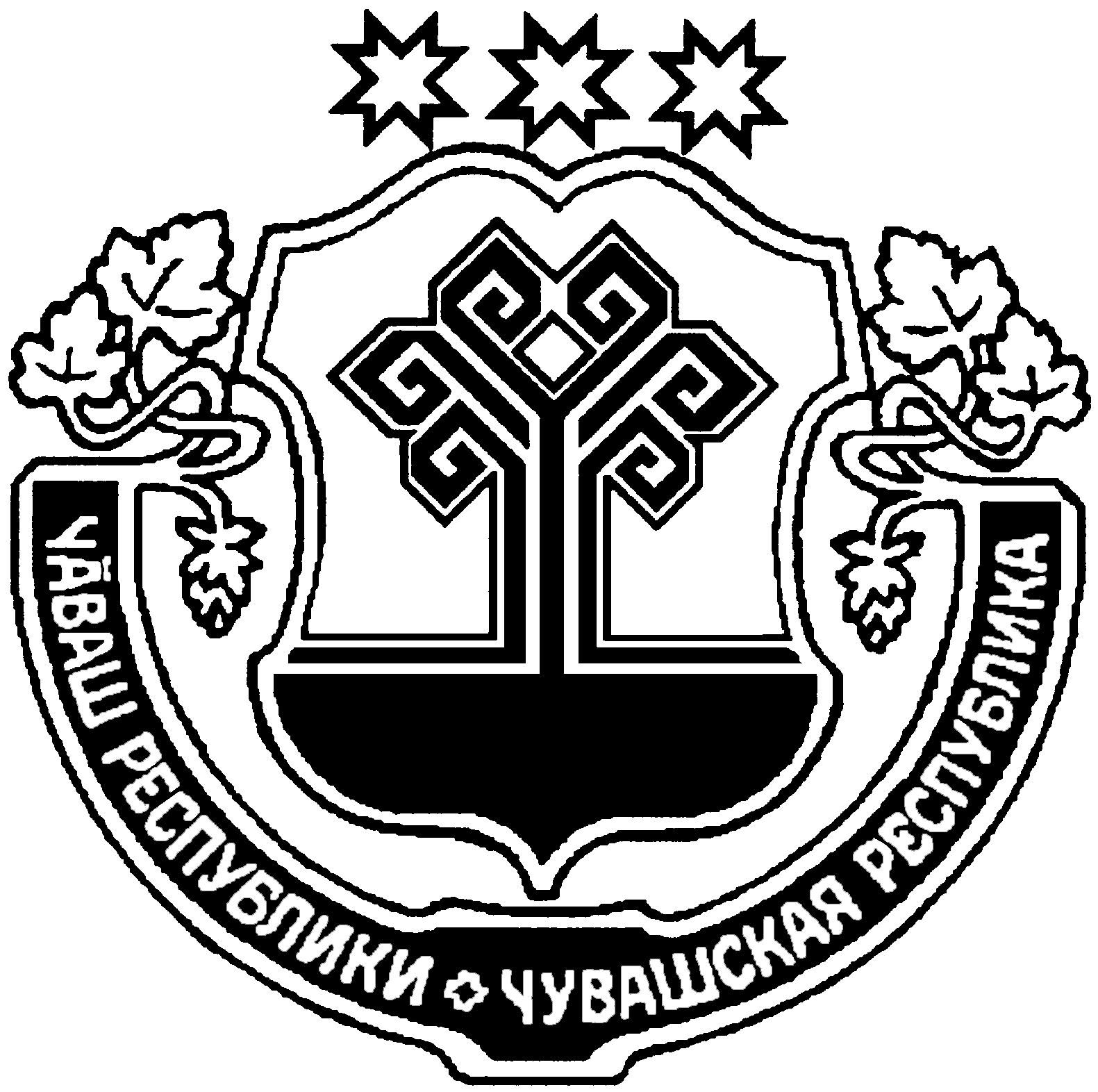 Ч+ВАШ  РЕСПУБЛИКИЁ/РП, РАЙОН/ЧУВАШСКАЯ РЕСПУБЛИКА ЦИВИЛЬСКИЙ РАЙОНЁ/РП, РАЙОН АДМИНИСТРАЦИЙ/ЙЫШ+НУ2020 ё? апрелен  06-м\ш\ 190 № Ё\рп. хулиАДМИНИСТРАЦИЯЦИВИЛЬСКОГО РАЙОНАПОСТАНОВЛЕНИЕ06 апреля 2020 года  № 190г. ЦивильскНомера случаев указанных в п.2.3. административного регламентаОснование предоставления земельного участка без проведения торговДокументы, подтверждающие право заявителя на приобретение земельного участка без проведения торгов, которые заявитель должен представить самостоятельноДокументы, которые заявитель вправе представить по собственной инициативе, так как они подлежат представлению в рамках межведомственного информационного взаимодействия12341Юридическим лицам в соответствии с указом или распоряжением Президента Российской ФедерацииНет1. Указ или распоряжение Президента Российской Федерации. 2. Выписка из ЕГРП о правах на приобретаемый земельный участок или уведомление об отсутствии в ЕГРП запрашиваемых сведений о зарегистрированных правах на указанный земельный участок, запрашиваемая в Росреестре (оригинал).3. Выписка из ЕГРЮЛ о юридическом лице, запрашиваемая в ФНС (оригинал).2Юридическим лицам в соответствии с распоряжением Правительства Российской Федерации для размещения объектов социально-культурного назначения, реализации масштабных инвестиционных проектов при условии соответствия указанных объектов, инвестиционных проектов критериям, установленным Правительством Российской ФедерацииНет1. Распоряжение Правительства Российской Федерации.2. Выписка из ЕГРП о правах на приобретаемый земельный участок или уведомление об отсутствии в ЕГРП запрашиваемых сведений о зарегистрированных правах на указанный земельный участок, запрашиваемая в Росреестре (оригинал).3. Выписка из ЕГРЮЛ о юридическом лице, запрашиваемая в ФНС (оригинал).3Юридическим лицам в соответствии с распоряжением высшего должностного лица субъекта Российской Федерации для размещения объектов социально-культурного и коммунально-бытового назначения, реализации масштабных инвестиционных проектов при условии соответствия указанных объектов, инвестиционных проектов критериям, установленным законами субъектов Российской Федерации1. Распоряжение высшего должностного лица субъекта Российской Федерации.2. Выписка из ЕГРП о правах на приобретаемый земельный участок или уведомление об отсутствии в ЕГРП запрашиваемых сведений о зарегистрированных правах на указанный земельный участок, запрашиваемая в Росреестре (оригинал).3. Выписка из ЕГРЮЛ о юридическом лице, запрашиваемая в ФНС (оригинал).4Для выполнения международных обязательств Российской Федерации1. Договор, соглашение или иной документ, предусматривающий выполнение международных обязательств (копия при предъявлении оригинала).Нет5Юридическим лицам для размещения объектов, предназначенных для обеспечения электро-, тепло-, газо- и водоснабжения, водоотведения, связи, нефтепроводов, объектов федерального, регионального или местного значенияНет1. Справка уполномоченного органа об отнесении объекта к объектам регионального или местного значения (оригинал).2. Выписка из ЕГРП о правах на приобретаемый земельный участок или уведомление об отсутствии в ЕГРП запрашиваемых сведений о зарегистрированных правах на указанный земельный участок, запрашиваемая в Росреестре (оригинал).3. Выписка из ЕГРЮЛ о юридическом лице, запрашиваемая в ФНС (оригинал).6Земельного участка, образованного из земельного участка, находящегося в государственной или муниципальной собственности1. Договор аренды исходного земельного участка в случае, если такой договор заключен до вступления в силу Федерального закона от 21.07.1997 № 122-ФЗ «О государственной регистрации прав на недвижимое имущество и сделок с ним» (копия при предъявлении оригинала).1. Решение, на основании которого образован испрашиваемый земельный участок, принятое до 01.03.2015 - решение уполномоченного органа об образовании земельного участка, запрашиваемое в Архивном отделе администрации Цивильского района2. Выписка из ЕГРП о правах на приобретаемый земельный участок или уведомление об отсутствии в ЕГРП запрашиваемых сведений о зарегистрированных правах на указанный земельный участок, запрашиваемая в Росреестре (оригинал).3. Выписка из ЕГРЮЛ о юридическом лице, запрашиваемая в ФНС (оригинал).7Земельного участка, образованного из земельного участка, находящегося в государственной или муниципальной собственности, предоставленного для комплексного освоения территории, лицу, с которым был заключен договор аренды такого земельного участкаНет1. Договор о комплексном освоении территории, запрашиваемый в комитете по градостроительству и архитектуре.2. Утвержденный проект планировки и утвержденный проект межевания территории,  запрашиваемый в комитете по градостроительству и архитектуре.3. Выписка из ЕГРП о правах на приобретаемый земельный участок или уведомление об отсутствии в ЕГРП запрашиваемых сведений о зарегистрированных правах на указанный земельный участок, запрашиваемая в Росреестре (оригинал).4. Выписка из ЕГРЮЛ о юридическом лице, запрашиваемая в ФНС (оригинал).8Земельного участка, образованного из земельного участка, предоставленного некоммерческой организации, созданной гражданами, для комплексного освоения территории в целях индивидуального жилищного строительства, за исключением земельных участков, отнесенных к имуществу общего пользования, членам данной некоммерческой организации1.Документ, подтверждающий членство заявителя в некоммерческой организации - выписка из протокола общего собрания (о принятии в члены некоммерческой организации) (оригинал).2. Решение общего собрания членов некоммерческой организации о распределении испрашиваемого земельного участка заявителю - выписка из протокола общего собрания (о распределении земельного участка заявителю) (оригинал).1. Договор о комплексном освоении территории, запрашиваемый в комитете по градостроительству и архитектуре.2. Утвержденный проект планировки и утвержденный проект межевания территории,  запрашиваемый в отделе строительства, дорожного и жилищно-коммунального хозяйства администрации Цивильского района.3. Выписка из ЕГРП о правах на приобретаемый земельный участок или уведомление об отсутствии в ЕГРП запрашиваемых сведений о зарегистрированных правах на указанный земельный участок, запрашиваемая в Росреестре (оригинал).4. Выписка из ЕГРЮЛ о юридическом лице, запрашиваемая в ФНС (оригинал).9Земельного участка, образованного из земельного участка, предоставленного некоммерческой организации, созданной гражданами, для комплексного освоения территории в целях индивидуального жилищного строительства, за исключением земельных участков, отнесенных к имуществу общего пользования, некоммерческой организации, если это предусмотрено решением общего собрания членов данной некоммерческой организацииРешение органа некоммерческой организации о приобретении земельного участка - выписка из протокола общего собрания о приобретении земельного участка (оригинал).1. Договор о комплексном освоении территории, запрашиваемый в комитете по градостроительству и архитектуре.2. Утвержденный проект планировки и утвержденный проект межевания территории,  запрашиваемый в отделе строительства, дорожного и жилищно-коммунального хозяйства администрации Цивильского района.3. Выписка из ЕГРП о правах на приобретаемый земельный участок или уведомление об отсутствии в ЕГРП запрашиваемых сведений о зарегистрированных правах на указанный земельный участок, запрашиваемая в Росреестре (оригинал).4. Выписка из ЕГРЮЛ о юридическом лице, запрашиваемая в ФНС (оригинал).10Земельного участка, образованного из земельного участка, предоставленного некоммерческой организации, созданной гражданами, для ведения садоводства, огородничества, дачного хозяйства, за исключением земельных участков, отнесенных к имуществу общего пользования, членам данной некоммерческой организации1.Решение уполномоченного органа о предоставлении земельного участка некоммерческой организации для садоводства, огородничества, дачного хозяйства, за исключением случаев, если такое право зарегистрировано в ЕГРП:- государственный акт о праве пожизненного наследуемого владения земельным участком (праве постоянного (бессрочного) пользования земельным участком) (выданный исполнительным комитетом Совета народных депутатов);- свидетельство о праве бессрочного (постоянного) пользования землей (выданное земельным комитетом, исполнительным органом сельского (поселкового) Совета народных депутатов);- договор аренды земельного участка, заключенный до момента создания Учреждения юстиции по государственной регистрации прав на недвижимое имущество и сделок с ним на территории Чувашской Республики(выданный земельным комитетом, администрацией МО);- решение исполнительного комитета о предоставлении земельного участка (выданное исполнительным комитетом Совета народных депутатов);- акт органа местного самоуправления о предоставлении земельного участка, переданный на постоянное хранение в муниципальный архив.2. Документ, подтверждающий членство заявителя в некоммерческой организации - выписка из протокола общего собрания (о принятии в члены некоммерческой организации).3. Решение органа некоммерческой организации о распределении земельного участка заявителю - выписка из протокола общего собрания (о распределении земельного участка заявителю).1. Утвержденный проект межевания территории, запрашиваемый в комитете по градостроительству и архитектуре.2. Проект организации и застройки территории некоммерческого объединения (в случае отсутствия утвержденного проекта межевания территории), запрашиваемый в отделе строительства, дорожного и жилищно-коммунального хозяйства администрации Цивильского района.3. Выписка из ЕГРП о правах на приобретаемый земельный участок или уведомление об отсутствии в ЕГРП запрашиваемых сведений о зарегистрированных правах на указанный земельный участок, запрашиваемая в Росреестре (оригинал).4. Выписка из ЕГРЮЛ о юридическом лице, запрашиваемая в ФНС (оригинал).11Земельного участка, образованного в результате раздела ограниченного в обороте земельного участка, предоставленного некоммерческой организации, созданной гражданами, для ведения садоводства, огородничества, дачного хозяйства или для комплексного освоения территории в целях индивидуального жилищного строительства и отнесенного к имуществу общего пользования, данной некоммерческой организации1.Документы, удостоверяющие (устанавливающие) права заявителя на испрашиваемый земельный участок, если право на такой земельный участок не зарегистрировано в ЕГРП:- государственный акт о праве пожизненного наследуемого владения земельным участком (праве постоянного (бессрочного) пользования земельным участком) (выданный исполнительным комитетом Совета народных депутатов);- свидетельство о праве бессрочного (постоянного) пользования землей (выданное земельным комитетом, исполнительным органом сельского (поселкового) Совета народных депутатов);- договор аренды земельного участка, заключенный до момента создания Учреждения юстиции по государственной регистрации прав на недвижимое имущество и сделок с ним на территории Чувашской Республики(выданный земельным комитетом, администрацией МО);- решение исполнительного комитета о предоставлении земельного участка (выданное исполнительным комитетом Совета народных депутатов);- акт органа местного самоуправления о предоставлении земельного участка, переданный на постоянное хранение в муниципальный архив.2. Решение органа некоммерческой организации о приобретении земельного участка - выписка из протокола общего собрания о приобретении земельного участка (оригинал).1. Утвержденный проект межевания территории, запрашиваемый в отделе строительства, дорожного и жилищно-коммунального хозяйства администрации Цивильского района.2. Проект организации и застройки территории некоммерческого объединения (в случае отсутствия утвержденного проекта межевания территории), запрашиваемый отделе строительства, дорожного и жилищно-коммунального хозяйства администрации Цивильского района.3. Выписка из ЕГРП о правах на приобретаемый земельный участок или уведомление об отсутствии в ЕГРП запрашиваемых сведений о зарегистрированных правах на указанный земельный участок, запрашиваемая в Росреестре (оригинал).4. Выписка из ЕГРЮЛ о юридическом лице, запрашиваемая в ФНС (оригинал).12Земельного участка, на котором расположены здания, сооружения, собственникам зданий, сооружений, помещений в них и (или) лицам, которым эти объекты недвижимости предоставлены на праве хозяйственного ведения или в случаях, предусмотренных статьей 39.20 настоящего Кодекса, на праве оперативного управления1.Документ, удостоверяющий (устанавливающий) права заявителя на здание, сооружение либо помещение, если право на такое здание, сооружение либо помещение не зарегистрировано в ЕГРП:- регистрационное удостоверение, выданное уполномоченным органом в порядке, установленном законодательством в месте его издания до момента создания Учреждения юстиции по государственной регистрации прав на недвижимое имущество и сделок с ним на территории Чувашской Республики(выданное организациями технической инвентаризации);- договор купли-продажи (удостоверенный нотариусом);- договор дарения (удостоверенный нотариусом);- договор мены (удостоверенный нотариусом);- договор ренты (удостоверенный нотариусом);- договор пожизненного содержания с иждивением (удостоверенный нотариусом);- решение суда о признании права на объект;- свидетельство о праве на наследство по закону (выданное нотариусом);- свидетельство о праве на наследство по завещанию (выданное нотариусом);- решение уполномоченного органа о закреплении объекта недвижимости на праве хозяйственного ведения или оперативного управления (принятое до вступления в силу Федерального закона от 21.07.1997 № 122-ФЗ «О государственной регистрации прав на недвижимое имущество и сделок с ним»).2 Документ, удостоверяющий (устанавливающий) права заявителя на испрашиваемый земельный участок, если право на такой земельный участок не зарегистрировано в ЕГРП:- государственный акт о праве пожизненного наследуемого владения земельным участком (праве постоянного (бессрочного) пользования земельным участком) (выданный исполнительным комитетом Совета народных депутатов);- договор на передачу земельного участка в постоянное (бессрочное) пользование (выданный исполнительным комитетом Совета народных депутатов)- свидетельство о праве бессрочного (постоянного) пользования землей (выданное земельным комитетом, исполнительным органом сельского (поселкового) Совета народных депутатов);- договор аренды земельного участка, заключенный до момента создания Учреждения юстиции по государственной регистрации прав на недвижимое имущество и сделок с ним на территории Чувашской Республики (выданный земельным комитетом, администрацией МО);- типовой договор о предоставлении в бессрочное пользование земельного участка под строительство индивидуального жилого дома (выданный исполнительным комитетом Совета народных депутатов);- решение суда.3. Сообщение заявителя (заявителей) содержащее перечень всех зданий, сооружений, расположенных на испрашиваемом земельном участке с указанием их кадастровых (условных, инвентарных) номеров и адресных ориентиров.4. Документы, подтверждающие отнесение заявителя к категории лиц, освобожденных от уплаты земельного налога.1. Выписка из ЕГРП о правах на приобретаемый земельный участок или уведомление об отсутствии в ЕГРП запрашиваемых сведений о зарегистрированных правах на указанный земельный участок, запрашиваемая в Росреестре (оригинал).2. Выписка из ЕГРЮЛ о юридическом лице, запрашиваемая в ФНС (оригинал).13Земельного участка, на котором расположены объекты незавершенного строительства, однократно для завершения их строительства собственникам объектов незавершенного строительства1.Документы, удостоверяющие (устанавливающие) права заявителя на здание, сооружение, если право на такое здание, сооружение не зарегистрировано в ЕГРП -  договор купли-продажи (удостоверенный нотариусом).2.Документы, удостоверяющие (устанавливающие) права заявителя на испрашиваемый земельный участок, если право на такой земельный участок не зарегистрировано в ЕГРП - договор аренды земельного участка, заключенный до момента создания Учреждения юстиции по государственной регистрации прав на недвижимое имущество и сделок с ним на территории Чувашской Республики (выданный земельным комитетом, администрацией МО).3. Сообщение заявителя (заявителей), содержащее перечень всех зданий, сооружений, расположенных на испрашиваемом земельном участке, с указанием их кадастровых (условных, инвентарных) номеров и адресных ориентиров.1. Выписка из ЕГРП о правах на приобретаемый земельный участок или уведомление об отсутствии в ЕГРП запрашиваемых сведений о зарегистрированных правах на указанный земельный участок, запрашиваемая в Росреестре (оригинал).2. Выписка из ЕГРЮЛ о юридическом лице, запрашиваемая в ФНС (оригинал).14Земельного участка, находящегося в постоянном (бессрочном) пользовании юридических лиц, этим землепользователям, за исключением:- органов государственной власти и органов местного самоуправления;- государственных и муниципальных учреждений (бюджетных, казенных, автономных);- казенных предприятий;- центров исторического наследия президентов Российской Федерации, прекративших исполнение своих полномочий.1.Документы,удостоверяющие (устанавливающие) права заявителя на испрашиваемый земельный участок, если право на такой земельный участок не зарегистрировано в ЕГРП:- государственный акт о праве пожизненного наследуемого владения земельным участком (праве постоянного (бессрочного) пользования земельным участком) (выданный исполнительным комитетом Совета народных депутатов);- свидетельство о праве бессрочного (постоянного) пользования землей (выданное земельным комитетом, исполнительным органом сельского (поселкового) Совета народных депутатов);- решение исполнительного комитета о предоставлении земельного участка (выданное исполнительным комитетом Совета народных депутатов);- акт органа местного самоуправления о предоставлении земельного участка, переданный на постоянное хранение в муниципальный архив.1. Выписка из ЕГРП о правах на приобретаемый земельный участок или уведомление об отсутствии в ЕГРП запрашиваемых сведений о зарегистрированных правах на указанный земельный участок, запрашиваемая в Росреестре (оригинал).2. Выписка из ЕГРЮЛ о юридическом лице, запрашиваемая в ФНС (оригинал).15Земельного участка находящегося в муниципальной собственности и выделенного в счет земельных долей, находящихся в муниципальной собственности, крестьянскому (фермерскому) хозяйству или сельскохозяйственной организацииНет1. Выписка из ЕГРП о правах на приобретаемый земельный участок или уведомление об отсутствии в ЕГРП запрашиваемых сведений о зарегистрированных правах на указанный земельный участок, запрашиваемая в Росреестре (оригинал).2. Выписка из ЕГРЮЛ о юридическом лице, запрашиваемая в ФНС (оригинал).3. Выписка из ЕГРИП об  индивидуальном предпринимателе, запрашиваемая в ФНС (оригинал).16Земельного участка, образованного в границах застроенной территории, лицу, с которым заключен договор о развитии застроенной территорииНет1. Договор о развитии застроенной территории, запрашиваемый в отделе строительства, дорожного и жилищно-коммунального хозяйства администрации Цивильского  района.2. Выписка из ЕГРП о правах на приобретаемый земельный участок или уведомление об отсутствии в ЕГРП запрашиваемых сведений о зарегистрированных правах на указанный земельный участок, запрашиваемая в Росреестре (оригинал).3. Утвержденный проект планировки и утвержденный проект межевания территории,  запрашиваемый в отделе строительства, дорожного и жилищно-коммунального хозяйства администрации Цивильского района.4. Выписка из ЕГРЮЛ о юридическом лице, запрашиваемая в ФНС (оригинал).17Земельного участка для освоения территории в целях строительства жилья экономического класса юридическому лицу, заключившему договор об освоении территории в целях строительства жилья экономического класса1. Договор об освоении территории в целях строительства жилья экономического класса, запрашиваемый в отделе строительства, дорожного и жилищно-коммунального хозяйства администрации Цивильского района.2. Утвержденный проект планировки и утвержденный проект межевания территории,  запрашиваемый в отделе строительства, дорожного и жилищно-коммунального хозяйства администрации Цивильского района.3. Выписка из ЕГРП о правах на приобретаемый земельный участок или уведомление об отсутствии в ЕГРП запрашиваемых сведений о зарегистрированных правах на указанный земельный участок, запрашиваемая в Росреестре (оригинал).4. Выписка из ЕГРЮЛ о юридическом лице, запрашиваемая в ФНС (оригинал).18Земельного участка для комплексного освоения территории в целях строительства жилья экономического класса юридическому лицу, заключившему договор о комплексном освоении территории в целях строительства жилья экономического классаНет1. Договор о комплексном освоении территории в целях строительства жилья экономического класса, запрашиваемый в отделе строительства, дорожного и жилищно-коммунального хозяйства администрации Цивильского района.2. Утвержденный проект планировки и утвержденный проект межевания территории,  запрашиваемый в отделе строительства, дорожного и жилищно-коммунального хозяйства администрации Цивильского района.3. Выписка из ЕГРП о правах на приобретаемый земельный участок или уведомление об отсутствии в ЕГРП запрашиваемых сведений о зарегистрированных правах на указанный земельный участок, запрашиваемая в Росреестре (оригинал).4. Выписка из ЕГРЮЛ о юридическом лице, запрашиваемая в ФНС (оригинал).19Земельного участка гражданам, имеющим право на первоочередное или внеочередное приобретение земельных участков в соответствии с федеральными законами, законами субъектов Российской Федерации, из них:- для инвалидов и семей, имеющих в своём составе инвалидов;- для граждан, получивших или перенесших лучевую болезнь, другие заболевания, и инвалидов вследствие чернобыльской катастрофы, нуждающихся в улучшении жилищных условий.1.Выданный уполномоченным органом документ, подтверждающий принадлежность гражданина к категории граждан, обладающих правом на первоочередное или внеочередное приобретение земельных участков:- для инвалидов и семей, имеющих в своём составе инвалидов - справка, подтверждающая факт установления инвалидности;- для граждан, получивших или перенесших лучевую болезнь, другие заболевания, и инвалидов вследствие чернобыльской катастрофы, нуждающихся в улучшении жилищных условий - удостоверение получившего (ей) или перенесшего (ей) лучевую болезнь и другие заболевания, связанные с радиационным воздействием вследствие катастрофы на Чернобыльской АЭС; ставшего (ей) инвалидом;- для граждан, эвакуированных (переселенных) из зоны отчуждения - удостоверение участника ликвидации катастрофы на Чернобыльской АЭС.1. Выписка из ЕГРП о правах на приобретаемый земельный участок или уведомление об отсутствии в ЕГРП запрашиваемых сведений о зарегистрированных правах на указанный земельный участок, запрашиваемая в Росреестре (оригинал).20Земельного участка гражданам для индивидуального жилищного строительства, ведения личного подсобного хозяйства в границах населенного пункта, садоводства, дачного хозяйства, гражданам и крестьянским (фермерским) хозяйствам для осуществления крестьянским (фермерским) хозяйством его деятельности в соответствии со статьей 39.18 настоящего КодексаНет1. Решение уполномоченного органа о предварительном согласовании предоставления земельного участка (в случае если ранее проводилось предварительное согласование предоставления земельного участка), запрашиваемое в архивном отделе Администрации Цивильского района.2. Выписка из ЕГРП о правах на приобретаемый земельный участок или уведомление об отсутствии в ЕГРП запрашиваемых сведений о зарегистрированных правах на указанный земельный участок, запрашиваемая в Росреестре (оригинал).21Земельного участка взамен земельного участка, предоставленного гражданину или юридическому лицу на праве аренды и изымаемого для государственных или муниципальных нуждНет1. Соглашение об изъятии земельного участка для государственных или муниципальных нужд.2. Выписка из ЕГРП о правах на приобретаемый земельный участок или уведомление об отсутствии в ЕГРП запрашиваемых сведений о зарегистрированных правах на указанный земельный участок, запрашиваемая в Росреестре (оригинал).3. Выписка из ЕГРЮЛ о юридическом лице, запрашиваемая в ФНС (оригинал).22Земельного участка религиозным организациям для осуществления сельскохозяйственного производства на территории, определенной в соответствии с законами субъектов Российской ФедерацииНет1. Выписка из ЕГРП о правах на приобретаемый земельный участок или уведомление об отсутствии в ЕГРП запрашиваемых сведений о зарегистрированных правах на указанный земельный участок, запрашиваемая в Росреестре (оригинал).2. Выписка из ЕГРЮЛ о юридическом лице, запрашиваемая в ФНС (оригинал).23Земельного участка казачьим обществам, внесенным в государственный реестр казачьих обществ в Российской Федерации, для осуществления сельскохозяйственного производства, сохранения и развития традиционного образа жизни и хозяйствования казачьих обществ на территории, определенной в соответствии с законами субъектовНет1. Свидетельство о внесении казачьего общества в государственный Реестр казачьих обществ в Российской Федерации.2. Выписка из ЕГРП о правах на приобретаемый земельный участок или уведомление об отсутствии в ЕГРП запрашиваемых сведений о зарегистрированных правах на указанный земельный участок, запрашиваемая в Росреестре (оригинал).3. Выписка из ЕГРЮЛ о юридическом лице, запрашиваемая в ФНС (оригинал).24Земельного участка лицу, которое в соответствии с настоящим Кодексом имеет право на приобретение в собственность земельного участка, находящегося в государственной или муниципальной собственности, без проведения торгов, в том числе бесплатно, если такой земельный участок зарезервирован для государственных или муниципальных нужд, либо ограничен в обороте, из них:24- для лиц, с которыми заключен договор о комплексном освоении территории;Нет1. Договор о комплексном освоении территории, запрашиваемый в отделе строительства, дорожного и жилищно-коммунального хозяйства администрации Цивильского района.2. Утвержденный проект планировки и утвержденный проект межевания территории, запрашиваемый в отделе строительства, дорожного и жилищно-коммунального хозяйства администрации Цивильского района.3. Выписка из ЕГРП о правах на приобретаемый земельный участок или уведомление об отсутствии в ЕГРП запрашиваемых сведений о зарегистрированных правах на указанный земельный участок, запрашиваемая в Росреестре (оригинал).4. Выписка из ЕГРЮЛ о юридическом лице, запрашиваемая в ФНС (оригинал).24- для членов некоммерческой организации, созданной гражданами, которой предоставлен земельный участок для комплексного освоения в целях индивидуального жилищного строительства;1.Документ, подтверждающий членство заявителя в некоммерческой организации - выписка из протокола общего собрания некоммерческой организации (о принятии в члены некоммерческой организации).2.Решение органа некоммерческой организации о распределении испрашиваемого земельного участка заявителю - выписка из протокола общего собрания некоммерческой организации (о распределении земельного участка заявителю).1. Договор о комплексном освоении территории, запрашиваемый в отделе строительства, дорожного и жилищно-коммунального хозяйства администрации Цивильского района.2. Выписка из ЕГРП о правах на приобретаемый земельный участок или уведомление об отсутствии в ЕГРП запрашиваемых сведений о зарегистрированных правах на указанный земельный участок, запрашиваемая в Росреестре (оригинал).3. Выписка из ЕГРЮЛ о юридическом лице, запрашиваемая в ФНС (оригинал).24- для членов некоммерческой организации, созданной гражданами, которой предоставлен земельный участок для садоводства, огородничества, дачного хозяйства;1. Документ, удостоверяющий (устанавливающий) права заявителя на испрашиваемый земельный участок, если право на такой земельный участок не зарегистрировано в ЕГРП - решение суда (копия).2.Документ, подтверждающий членство заявителя в некоммерческой организации - выписка из протокола общего собрания некоммерческой организации (о принятии в члены некоммерческой организации).3. Решение органа некоммерческой организации о распределении испрашиваемого земельного участка заявителю - выписка из протокола общего собрания некоммерческой организации (о распределении земельного участка заявителю).1. Утвержденный проект межевания территории, запрашиваемый в отделе строительства, дорожного и жилищно-коммунального хозяйства администрации Цивильского района.2. Проект организации и застройки территории некоммерческого объединения (в случае отсутствия утвержденного проекта межевания территории), запрашиваемый отделе строительства, дорожного и жилищно-коммунального хозяйства администрации Цивильского района.3. Выписка из ЕГРП о правах на приобретаемый земельный участок или уведомление об отсутствии в ЕГРП запрашиваемых сведений о зарегистрированных правах на указанный земельный участок, запрашиваемая в Росреестре (оригинал).4. Кадастровый паспорт испрашиваемого земельного участка или кадастровая выписка об испрашиваемом земельном участке, запрашиваемый в Росреестре (оригинал).5. Выписка из ЕГРЮЛ о юридическом лице, запрашиваемая в ФНС (оригинал).24- для некоммерческих организаций, созданных гражданами, которым предоставлен земельный участок для комплексного освоения в целях индивидуального жилищного строительства;1. Решение органа некоммерческой организации о приобретении земельного участка, относящегося к имуществу общего пользования - выписка из протокола общего собрания некоммерческой организации о приобретении земельного участка, относящегося к имуществу общего пользования1. Договор о комплексном освоении территории, запрашиваемый в комитете по градостроительству и архитектуре.2. Выписка из ЕГРП о правах на приобретаемый земельный участок или уведомление об отсутствии в ЕГРП запрашиваемых сведений о зарегистрированных правах на указанный земельный участок, запрашиваемая в Росреестре (оригинал).3. Кадастровый паспорт испрашиваемого земельного участка или кадастровая выписка об испрашиваемом земельном участке, запрашиваемый в Росреестре (оригинал).4. Выписка из ЕГРЮЛ о юридическом лице, запрашиваемая в ФНС (оригинал).24- для юридических лиц, которым предоставлен земельный участок для ведения дачного хозяйства;1. Решение органа юридического лица о приобретении земельного участка, относящегося к имуществу общего пользования - выписка из протокола общего собрания некоммерческой организации о приобретении земельного участка, относящегося к имуществу общего пользования.2. Документ, удостоверяющий (устанавливающий) права заявителя на испрашиваемый земельный участок, если право на такой земельный участок не зарегистрировано в ЕГРП - решение суда (копия).1. Утвержденный проект межевания территории, запрашиваемый в отделе строительства, дорожного и жилищно-коммунального хозяйства администрации Цивильского района.2. Проект организации и застройки территории некоммерческого объединения (в случае отсутствия утвержденного проекта межевания территории), запрашиваемый в отделе строительства, дорожного и жилищно-коммунального хозяйства администрации Цивильского района.3. Выписка из ЕГРП о правах на приобретаемый земельный участок или уведомление об отсутствии в ЕГРП запрашиваемых сведений о зарегистрированных правах на указанный земельный участок, запрашиваемая в Росреестре (оригинал).4. Кадастровый паспорт испрашиваемого земельного участка или кадастровая выписка об испрашиваемом земельном участке, запрашиваемый в Росреестре (оригинал).5. Выписка из ЕГРЮЛ о юридическом лице, запрашиваемая в ФНС (оригинал).24- для собственников здания, сооружения либо помещения в здании, сооружении;1. Документ, удостоверяющий (устанавливающий) права заявителя на здание, сооружение либо помещение, если право на такое здание, сооружение либо помещение не зарегистрировано в ЕГРП:- регистрационное удостоверение, выданное уполномоченным органом в порядке, установленном законодательством в месте его издания до момента создания Учреждения юстиции по государственной регистрации прав на недвижимое имущество и сделок с ним на территории Чувашской Республики(выданное организациями технической инвентаризации);- договор купли-продажи (удостоверенный нотариусом);-  договор дарения (удостоверенный нотариусом);- договор мены (удостоверенный нотариусом);- договор ренты (удостоверенный нотариусом);- договор пожизненного содержания с иждивением (удостоверенный нотариусом);- решение суда о признании права на объект;- свидетельство о праве на наследство по закону (выданное нотариусом);- свидетельство о праве на наследство по завещанию (выданное нотариусом).2. Документ, удостоверяющий (устанавливающий) права заявителя на испрашиваемый земельный участок, если право на такой земельный участок не зарегистрировано в ЕГРП:- государственный акт на право пожизненного наследуемого владения (право постоянного (бессрочного) пользования землей (выданный исполнительным комитетом Совета народных депутатов),- договор на передачу земельного участка в постоянное (бессрочное) пользование (выданный исполнительным комитетом Совета народных депутатов)- свидетельство о праве бессрочного (постоянного) пользования землей (выданное земельным комитетом, исполнительным органом сельского (поселкового) Совета народных депутатов),- договор аренды земельного участка, заключенный до момента создания Учреждения юстиции по государственной регистрации прав на недвижимое имущество и сделок с ним на территории Чувашской Республики(выданный земельным комитетом, администрацией МО)- типовой договор о предоставлении в бессрочное пользование земельного участка под строительство индивидуального жилого дома на праве личной собственности (выданный исполнительным комитетом Совета народных депутатов),- решение суда.3. Сообщение заявителя (заявителей), содержащее перечень всех зданий, сооружений, расположенных на испрашиваемом земельном участке, с указанием их кадастровых (условных, инвентарных) номеров и адресных ориентиров.1. Кадастровый паспорт здания, сооружения, расположенного на испрашиваемом земельном участке или кадастровый паспорт помещения (в случае обращения собственника помещения в здании, сооружении, расположенного на испрашиваемом земельном участке), запрашиваемый в Росреестре.2. Выписка из ЕГРП о правах на объекты недвижимого имущества, расположенные на земельном участке или уведомление об отсутствии в ЕГРП запрашиваемых сведений о зарегистрированных правах на объекты недвижимого имущества, запрашиваемая в Росреестре.3. Выписка из ЕГРИП об индивидуальном предпринимателе, являющемся заявителем, запрашиваемая в ФНС.4. Выписка из ЕГРП о правах на приобретаемый земельный участок или уведомление об отсутствии в ЕГРП запрашиваемых сведений о зарегистрированных правах на указанный земельный участок, запрашиваемая в Росреестре (оригинал).5. Выписка из ЕГРЮЛ о юридическом лице, запрашиваемая в ФНС (оригинал).24- для юридических лиц, использующих земельный участок на праве постоянного (бессрочного) пользования;1.Документы,удостоверяющие (устанавливающие) права заявителя на испрашиваемый земельный участок, если право на такой земельный участок не зарегистрировано в ЕГРП:- государственный акт на право бессрочного (постоянного) пользования землей (выданный исполнительным комитетом Совета народных депутатов);- свидетельство о праве бессрочного (постоянного) пользования землей (выданное земельным комитетом, исполнительным органом сельского (поселкового) Совета народных депутатов).1. Выписка из ЕГРП о правах на приобретаемый земельный участок или уведомление об отсутствии в ЕГРП запрашиваемых сведений о зарегистрированных правах на указанный земельный участок, запрашиваемая в Росреестре (оригинал).2. Выписка из ЕГРЮЛ о юридическом лице, запрашиваемая в ФНС (оригинал).24- для крестьянских (фермерских) хозяйств или сельскохозяйственных организаций, использующих земельный участок, находящийся в муниципальной собственности и выделенный в счет земельных долей, находящихся в муниципальной собственности;Нет1. Выписка из ЕГРП о правах на приобретаемый земельный участок или уведомление об отсутствии в ЕГРП запрашиваемых сведений о зарегистрированных правах на указанный земельный участок, запрашиваемая в Росреестре (оригинал).2. Выписка из ЕГРЮЛ о юридическом лице, запрашиваемая в ФНС (оригинал).3. Выписка из ЕГРИП об индивидуальном предпринимателе, являющемся заявителем, запрашиваемая в ФНС.24- для граждан или юридических лиц, являющихся арендатором земельного участка, предназначенного для ведения сельскохозяйственного производства;Нет.1.Документы,подтверждающие использование земельного участка в соответствии с Федеральным законом от 24.07.2002 № 101-ФЗ «Об обороте земель сельскохозяйственного назначения» - акт обследования земельного участка, выданный органом местного самоуправления.2. Выписка из ЕГРП о правах на приобретаемый земельный участок или уведомление об отсутствии в ЕГРП запрашиваемых сведений о зарегистрированных правах на указанный земельный участок, запрашиваемая в Росреестре (оригинал).3. Выписка из ЕГРЮЛ о юридическом лице, запрашиваемая в ФНС (оригинал).4. Выписка из ЕГРИП об индивидуальном предпринимателе, являющемся заявителем, запрашиваемая в ФНС.24- для граждан, подавших заявление о предоставлении земельного участка для индивидуального жилищного строительства, ведения личного подсобного хозяйства в границах населенного пункта, садоводства, дачного хозяйства, граждан или крестьянских (фермерских) хозяйств – для осуществления крестьянским (фермерским) хозяйством его деятельности;Нет.1. Выписка из ЕГРП о правах на приобретаемый земельный участок или уведомление об отсутствии в ЕГРП запрашиваемых сведений о зарегистрированных правах на указанный земельный участок, запрашиваемая в Росреестре (оригинал).24- для лиц, с которыми заключен договор о развитии застроенной территории;1. Договор о развитии застроенной территории, запрашиваемый отделе строительства, дорожного и жилищно-коммунального хозяйства администрации Цивильского района.2. Утвержденный проект планировки и утвержденный проект межевания территории, запрашиваемый в комитете по градостроительству и архитектуре.3. Выписка из ЕГРП о правах на приобретаемый земельный участок или уведомление об отсутствии в ЕГРП запрашиваемых сведений о зарегистрированных правах на указанный земельный участок, запрашиваемая в Росреестре (оригинал).4. Выписка из ЕГРЮЛ о юридическом лице, запрашиваемая в ФНС (оригинал).24- для религиозных организаций, имеющих в собственности здания или сооружения религиозного или благотворительного назначения;1. Документ, удостоверяющий (устанавливающий) права заявителя на здание, сооружение, если право на такое здание, сооружение не зарегистрировано в ЕГРП:- регистрационное удостоверение, выданное уполномоченным органом в порядке, установленном законодательством в месте его издания до момента создания Учреждения юстиции по государственной регистрации прав на недвижимое имущество и сделок с ним на территории Чувашской Республики(выданное организациями технической инвентаризации);- договор купли-продажи (удостоверенный нотариусом);- договор дарения (удостоверенный нотариусом);- договор мены (удостоверенный нотариусом);- решение суда о признании права на объект.2. Документ, удостоверяющий (устанавливающий) права заявителя на испрашиваемый земельный участок, если право на такой земельный участок не зарегистрировано в ЕГРП:- государственный акт на право пожизненного наследуемого владения (право постоянного (бессрочного) пользования землей (выданный исполнительным комитетом Совета народных депутатов);-договор на передачу земельного участка в постоянное (бессрочное) пользование (выданный исполнительным комитетом Совета народных депутатов);- свидетельство о праве бессрочного (постоянного) пользования землей (выданное земельным комитетом, исполнительным органом сельского (поселкового) Совета народных депутатов);- договор аренды земельного участка, заключенный до момента создания Учреждения юстиции по государственной регистрации прав на недвижимое имущество и сделок с ним на территории Чувашской Республики(выданный земельным комитетом, администрацией МО);- решение суда- договор безвозмездного пользования земельным участком (выданный исполнительным комитетом Совета народных депутатов, администрацией МО).3. Сообщение заявителя (заявителей), содержащее перечень всех зданий, сооружений, расположенных на испрашиваемом земельном участке, с указанием их кадастровых (условных, инвентарных) номеров и адресных ориентиров.1. Кадастровый паспорт здания, сооружения, расположенного на испрашиваемом земельном участке, запрашиваемый в Росреестре.2. Выписка из ЕГРП о правах на объекты недвижимого имущества, расположенные на земельном участке или уведомление об отсутствии в ЕГРП запрашиваемых сведений о зарегистрированных правах на объекты недвижимого имущества, запрашиваемая в Росреестре.3. Выписка из ЕГРП о правах на приобретаемый земельный участок или уведомление об отсутствии в ЕГРП запрашиваемых сведений о зарегистрированных правах на указанный земельный участок, запрашиваемая в Росреестре (оригинал).4. Выписка из ЕГРЮЛ о юридическом лице, запрашиваемая в ФНС (оригинал).24- для некоммерческих организаций, созданных гражданами, которым предоставлен земельный участок для садоводства, огородничества;1. Решение органа некоммерческой организации о приобретении земельного участка - выписка из протокола общего собрания некоммерческой организации о приобретении земельного участка.1. Утвержденный проект межевания территории, запрашиваемый в отделе строительства, дорожного и жилищно-коммунального хозяйства администрации Цивильского района.2. Проект организации и застройки территории некоммерческого объединения (в случае отсутствия утвержденного проекта межевания территории), запрашиваемый в отделе строительства, дорожного и жилищно-коммунального хозяйства администрации Цивильского района.3. Выписка из ЕГРП о правах на приобретаемый земельный участок или уведомление об отсутствии в ЕГРП запрашиваемых сведений о зарегистрированных правах на указанный земельный участок, запрашиваемая в Росреестре (оригинал).4. Выписка из ЕГРЮЛ о юридическом лице, запрашиваемая в ФНС (оригинал).24- для членов некоммерческой организации, созданной гражданами, которой предоставлен земельный участок для садоводства, огородничества;1.Документ, подтверждающий членство заявителя в некоммерческой организации:выписка из протокола общего собрания некоммерческой организации (о принятии в члены некоммерческой организации).. Утвержденный проект межевания территории, запрашиваемый в отделе строительства, дорожного и жилищно-коммунального хозяйства администрации Цивильского района.2. Проект организации и застройки территории некоммерческого объединения (в случае отсутствия утвержденного проекта межевания территории), запрашиваемый отделе строительства, дорожного и жилищно-коммунального хозяйства администрации Цивильского района.3. Выписка из ЕГРП о правах на приобретаемый земельный участок или уведомление об отсутствии в ЕГРП запрашиваемых сведений о зарегистрированных правах на указанный земельный участок, запрашиваемая в Росреестре (оригинал).4. Выписка из ЕГРЮЛ о юридическом лице, запрашиваемая в ФНС (оригинал).24- для граждан, имеющих трех и более детей;1.Документы,подтверждающие изменение обстоятельств, послуживших основанием для постановки на учет в целях бесплатного предоставления земельного участка в собственность (изменения количественного состава семьи):- свидетельство о рождении ребенка- свидетельство о смерти- справка с места жительства гражданина о составе семьи, подтверждающая совместное проживание со всеми детьми1. Выписка из ЕГРП о правах на приобретаемый земельный участок или уведомление об отсутствии в ЕГРП запрашиваемых сведений о зарегистрированных правах на указанный земельный участок, запрашиваемая в Росреестре (оригинал).24- при обращении членов садоводческого, огороднического или дачного некоммерческого объединения граждан (в отношении земельных участков, не отнесенных к имуществу общего пользования, образованных из земельного участка, предоставленного до дня вступления в силу Федерального закона 25.10.2001 № 137-ФЗ (10.11.2001) для ведения садоводства, огородничества или дачного хозяйства некоммерческому объединению);1.Документы,подтверждающие право на приобретение земельного участка, установленные законодательством Российской Федерации:- схема расположения земельного участка на кадастровом плане территории, подготовленная гражданином (в случае отсутствия утвержденного проекта межевания территории, в границах которой расположен земельный участок, проекта организации и застройки территории некоммерческого объединения граждан либо при отсутствии описания местоположения границ такого земельного участка в государственном кадастре недвижимости);- протокол общего собрания членов садоводческого, огороднического или дачного некоммерческого объединения граждан (собрания уполномоченных) о распределении земельных участков между членами указанного объединения, иной устанавливающий распределение земельных участков в этом объединении документ или выписка из указанного протокола или указанного документа:выписка из протокола общего собрания некоммерческой организации (о распределении земельных участков между членами объединения).2. Если ранее ни один из членов некоммерческого объединения граждан не обращался с заявлением о предоставлении земельного участка в собственность,  документ, удостоверяющий (устанавливающий) права заявителя на испрашиваемый земельный участок, если право на такой земельный участок не зарегистрировано в ЕГРП:- государственный акт на право пожизненного наследуемого владения (право постоянного (бессрочного) пользования землей (выданный исполнительным комитетом Совета народных депутатов);- свидетельство о праве бессрочного (постоянного) пользования землей (выданное земельным комитетом, исполнительным органом сельского (поселкового) Совета народных депутатов);- договор аренды земельного участка, заключенный до момента создания Учреждения юстиции по государственной регистрации прав на недвижимое имущество и сделок с ним на территории Чувашской Республики (выданный земельным комитетом, администрацией МО);- решение исполнительного комитета о предоставлении земельного участка (выданное исполнительным комитетом Совета народных депутатов);- акт органа местного самоуправления о предоставлении земельного участка, переданный на постоянное хранение в муниципальный архив;- сведения о некоммерческом объединении, содержащиеся в ЕГРЮЛ (орган запрашивает их самостоятельно без участия заявителя).1. Выписка из ЕГРП о правах на приобретаемый земельный участок или уведомление об отсутствии в ЕГРП запрашиваемых сведений о зарегистрированных правах на указанный земельный участок, запрашиваемая в Росреестре (оригинал).24- при обращении садоводческого, огороднического или дачного некоммерческого объединения граждан (в отношении земельных участков, относящихся к имуществу общего пользования, образованных из земельного участка, предоставленного до дня вступления в силу Федерального закона 25.10.2001 № 137-ФЗ (10.11.2001) для ведения садоводства, огородничества или дачного хозяйства некоммерческому объединению);1.Документы,подтверждающие право на приобретение земельного участка, установленные законодательством Российской Федерации:- схема расположения земельного участка на кадастровом плане территории, подготовленная гражданином (в случае отсутствия утвержденного проекта межевания территории, в границах которой расположен земельный участок, проекта организации и застройки территории некоммерческого объединения граждан либо при отсутствии описания местоположения границ такого земельного участка в государственном кадастре недвижимости);- выписка из решения общего собрания членов садоводческого, огороднического или дачного некоммерческого объединения граждан (собрания уполномоченных) о приобретении земельного участка, относящегося к имуществу общего пользования, в собственность объединения:выписка из протокола общего собрания некоммерческой организации (о приобретении земельного участка, относящегося к имуществу общего пользования, в собственность объединения).2. Учредительные документы садоводческого, огороднического или дачного некоммерческого объединения граждан, подтверждающие право заявителя действовать без доверенности от имени этого объединения:- устав юридического лица иливыписка из решения общего собрания членов некоммерческого объединения (собрания уполномоченных), в соответствии с которым заявитель был уполномочен на подачу заявления.3. Документ, удостоверяющий (устанавливающий) права заявителя на испрашиваемый земельный участок, если право на такой земельный участок не зарегистрировано в ЕГРП:- государственный акт на право пожизненного наследуемого владения (право постоянного (бессрочного) пользования землей (выданный исполнительным комитетом Совета народных депутатов);- свидетельство о праве бессрочного (постоянного) пользования землей (выданное земельным комитетом, исполнительным органом сельского (поселкового) Совета народных депутатов);- договор аренды земельного участка, заключенный до момента создания Учреждения юстиции по государственной регистрации прав на недвижимое имущество и сделок с ним на территории Чувашской Республики (выданный земельным комитетом, администрацией МО);- решение исполнительного комитета о предоставлении земельного участка (выданное исполнительным комитетом Совета народных депутатов);- акт органа местного самоуправления о предоставлении земельного участка, переданный на постоянное хранение в муниципальный архив.1. Выписка из ЕГРП о правах на приобретаемый земельный участок или уведомление об отсутствии в ЕГРП запрашиваемых сведений о зарегистрированных правах на указанный земельный участок, запрашиваемая в Росреестре (оригинал).24-  при обращении гражданина Российской Федерации в отношении земельного участка, который находится в его фактическом пользовании, если на таком земельном участке расположен жилой дом, право собственности на который возникло у гражданина до  дня введения в действие Земельного кодекса РФ (30.10.2001) либо после дня введения его в действие, при условии, что право собственности на жилой дом перешло к гражданину в порядке наследования и право собственности наследодателя на жилой дом возникло до дня введения в действие Земельного кодекса Российской Федерации;1. Документ, подтверждающий право собственности на жилой дом, находящийся на фактически используемом земельном участке, которое возникло у гражданина до дня введения в действие Земельного кодекса РФ (для граждан РФ):-  регистрационное удостоверение, выданное уполномоченным органом в порядке, установленном законодательством в месте его издания до момента создания Учреждения юстиции по государственной регистрации прав на недвижимое имущество и сделок с ним на территории Чувашской Республики (выданное организациями технической инвентаризации);- договор купли-продажи (удостоверенный нотариусом);- договор дарения (удостоверенный нотариусом);- договор мены (удостоверенный нотариусом);- договор ренты (удостоверенный нотариусом);- договор пожизненного содержания с иждивением (удостоверенный нотариусом);- решение суда о признании права на объект;- свидетельство о праве на наследство по закону (выданное нотариусом);- свидетельство о праве на наследство по завещанию (выданное нотариусом).или2. Документ, подтверждающий право собственности на жилой дом, находящийся на фактически используемом земельном участке, которое возникло у гражданина после дня введения Земельного кодекса РФ в действие, при условии, что право собственности на жилой дом перешло к гражданину в порядке наследования и право собственности наследодателя на жилой дом возникло до дня введения в действие Земельного кодекса РФ (для физических лиц):- решение суда о признании права на объект;- свидетельство о праве на наследство по закону (выданное нотариусом);- свидетельство о праве на наследство по завещанию (выданное нотариусом).1. Выписка из ЕГРП о правах на приобретаемый земельный участок или уведомление об отсутствии в ЕГРП запрашиваемых сведений о зарегистрированных правах на указанный земельный участок, запрашиваемая в Росреестре (оригинал).24- для общероссийских общественных организаций инвалидов и организаций, единственными учредителями которых являются общероссийские общественные организации инвалидов, имеющих в собственности здания, сооружения на день введения в действие Земельного кодекса Российской Федерации (30.10.2001);1.Документ, удостоверяющий (устанавливающий) права заявителя на здание, сооружение, если право на такое здание, сооружение не зарегистрировано в ЕГРП:- регистрационное удостоверение, выданное уполномоченным органом в порядке, установленном законодательством в месте его издания до момента создания Учреждения юстиции по государственной регистрации прав на недвижимое имущество и сделок с ним на территории Чувашской Республики(выданное организациями технической инвентаризации);- договор купли-продажи (удостоверенный нотариусом);- договор дарения (удостоверенный нотариусом);- договор мены (удостоверенный нотариусом);- решение суда о признании права на объект.1. Выписка из ЕГРП о правах на объекты недвижимого имущества, расположенные на земельном участке, запрашиваемая в Росреестре.2. Выписка из ЕГРП о правах на приобретаемый земельный участок или уведомление об отсутствии в ЕГРП запрашиваемых сведений о зарегистрированных правах на указанный земельный участок, запрашиваемая в Росреестре (оригинал).3. Выписка из ЕГРЮЛ о юридическом лице, запрашиваемая в ФНС (оригинал).24- для Героев Советского Союза, Героев Российской Федерации и полных кавалеров ордена Славы, Героев Социалистического Труда, Героев Труда Российской Федерации, полных кавалеров ордена Трудовой Славы (в отношении земельных участков для индивидуального жилищного строительства, дачного строительства, ведения личного подсобного хозяйства, садоводства и огородничества)1. Удостоверение.1. Выписка из ЕГРП о правах на приобретаемый земельный участок или уведомление об отсутствии в ЕГРП запрашиваемых сведений о зарегистрированных правах на указанный земельный участок, запрашиваемая в Росреестре (оригинал).25Земельного участка гражданину для сенокошения, выпаса сельскохозяйственных животных, ведения огородничества или земельного участка, расположенного за границами населенного пункта, гражданину для ведения личного подсобного хозяйстваНет1. Выписка из ЕГРП о правах на приобретаемый земельный участок или уведомление об отсутствии в ЕГРП запрашиваемых сведений о зарегистрированных правах на указанный земельный участок, запрашиваемая в Росреестре (оригинал).26Земельного участка, необходимого для проведения работ, связанных с пользованием недрами, недропользователюНет1. Выдержка из лицензии на пользование недрами, подтверждающая границы горного отвода (за исключением сведений, содержащих государственную тайну, запрашиваемая в Минприроды России или Минприроды ЧР).2. Выписка из ЕГРП о правах на приобретаемый земельный участок или уведомление об отсутствии в ЕГРП запрашиваемых сведений о зарегистрированных правах на указанный земельный участок, запрашиваемая в Росреестре (оригинал).3. Выписка из ЕГРЮЛ о юридическом лице, запрашиваемая в ФНС (оригинал).27Земельного участка, необходимого для осуществления деятельности, предусмотренной концессионным соглашением, лицу, с которым заключено концессионное соглашениеНет1. Концессионное соглашение.2. Выписка из ЕГРП о правах на приобретаемый земельный участок или уведомление об отсутствии в ЕГРП запрашиваемых сведений о зарегистрированных правах на указанный земельный участок, запрашиваемая в Росреестре (оригинал).3. Выписка из ЕГРЮЛ о юридическом лице, запрашиваемая в ФНС (оригинал).28Земельного участка для освоения территории в целях строительства и эксплуатации наемного дома коммерческого использования лицу, заключившему договор об освоении территории в целях строительства и эксплуатации наемного дома коммерческого использованияНет1. Договор об освоении территории в целях строительства и эксплуатации наемного дома коммерческого использования, запрашиваемый в отделе строительства, дорожного и жилищно-коммунального хозяйства администрации Цивильского района.2. Утвержденный проект планировки и утвержденный проект межевания территории, запрашиваемый в отделе строительства, дорожного и жилищно-коммунального хозяйства администрации Цивильского  района.3. Выписка из ЕГРП о правах на приобретаемый земельный участок или уведомление об отсутствии в ЕГРП запрашиваемых сведений о зарегистрированных правах на указанный земельный участок, запрашиваемая в Росреестре (оригинал).4. Выписка из ЕГРЮЛ о юридическом лице, запрашиваемая в ФНС (оригинал).29Земельного участка для освоения территории в целях строительства и эксплуатации наемного дома социального использования  лицу, заключившему договор об освоении территории в целях строительства и эксплуатации наемного дома социального использования, и в случаях, предусмотренных законом субъекта Российской Федерации, некоммерческой организации, созданной субъектом Российской Федерации или муниципальным образованием для освоения территорий в целях строительства и эксплуатации наемных домов социального использованияНет1. Договор об освоении территории в целях строительства и эксплуатации наемного дома социального использования, запрашиваемый в отделе строительства, дорожного и жилищно-коммунального хозяйства администрации Цивильского  района.2. Утвержденный проект планировки и утвержденный проект межевания территории, запрашиваемый в отделе строительства, дорожного и жилищно-коммунального хозяйства администрации Цивильского  района.3. Выписка из ЕГРП о правах на приобретаемый земельный участок или уведомление об отсутствии в ЕГРП запрашиваемых сведений о зарегистрированных правах на указанный земельный участок, запрашиваемая в Росреестре (оригинал).4. Выписка из ЕГРЮЛ о юридическом лице, запрашиваемая в ФНС (оригинал).30Земельного участка, необходимого для осуществления видов деятельности в сфере охотничьего хозяйства, лицу, с которым заключено охотхозяйственное соглашениеНет1. Охотхозяйственное соглашение, запрашиваемое в Минприроды России.2. Выписка из ЕГРП о правах на приобретаемый земельный участок или уведомление об отсутствии в ЕГРП запрашиваемых сведений о зарегистрированных правах на указанный земельный участок, запрашиваемая в Росреестре (оригинал).3. Выписка из ЕГРЮЛ о юридическом лице, запрашиваемая в ФНС (оригинал).4. Выписка из ЕГРИП об индивидуальном предпринимателе, запрашиваемая в ФНС (оригинал).31Земельного участка для размещения водохранилищ и (или) гидротехнических сооружений, если размещение этих объектов предусмотрено документами территориального планирования в качестве объектов федерального, регионального или местного значенияНет1. Выписка из ЕГРП о правах на приобретаемый земельный участок или уведомление об отсутствии в ЕГРП запрашиваемых сведений о зарегистрированных правах на указанный земельный участок, запрашиваемая в Росреестре (оригинал).2. Выписка из ЕГРЮЛ о юридическом лице, запрашиваемая в ФНС (оригинал).3. Выписка из ЕГРИП об индивидуальном предпринимателе, запрашиваемая в ФНС (оригинал).32Земельного участка для осуществления деятельности Государственной компании «Российские автомобильные дороги» в границах полос отвода и придорожных полос автомобильных дорогНет1. Выписка из ЕГРП о правах на приобретаемый земельный участок или уведомление об отсутствии в ЕГРП запрашиваемых сведений о зарегистрированных правах на указанный земельный участок, запрашиваемая в Росреестре (оригинал).2. Выписка из ЕГРЮЛ о юридическом лице, запрашиваемая в ФНС (оригинал).33Земельного участка для осуществления деятельности открытого акционерного общества «Российские железные дороги» для размещения объектов инфраструктуры железнодорожного транспорта общего пользованияНет1. Выписка из ЕГРП о правах на приобретаемый земельный участок или уведомление об отсутствии в ЕГРП запрашиваемых сведений о зарегистрированных правах на указанный земельный участок, запрашиваемая в Росреестре (оригинал).2. Выписка из ЕГРЮЛ о юридическом лице, запрашиваемая в ФНС (оригинал).34Земельного участка резиденту зоны территориального развития, включенному в реестр резидентов зоны территориального развития, в границах указанной зоны для реализации инвестиционного проекта в соответствии с инвестиционной декларациейНет1. Инвестиционная декларация, в составе которой представлен инвестиционный проект2. Выписка из ЕГРП о правах на приобретаемый земельный участок или уведомление об отсутствии в ЕГРП запрашиваемых сведений о зарегистрированных правах на указанный земельный участок, запрашиваемая в Росреестре (оригинал).3. Выписка из ЕГРЮЛ о юридическом лице, запрашиваемая в ФНС (оригинал).35Земельного участка лицу, обладающему правом на добычу (вылов) водных биологических ресурсов на основании решения о предоставлении их в пользование, договора о предоставлении рыбопромыслового участка или договора пользования водными биологическими ресурсами, для осуществления деятельности, предусмотренной указанными решением или договорамиНет1. Решение о предоставлении в пользование водных биологических ресурсов либо договор о предоставлении рыбопромыслового участка, договор пользования водными биологическими ресурсами, запрашиваемое в Минприроды  ЧР).2. Выписка из ЕГРП о правах на приобретаемый земельный участок или уведомление об отсутствии в ЕГРП запрашиваемых сведений о зарегистрированных правах на указанный земельный участок, запрашиваемая в Росреестре (оригинал).3. Выписка из ЕГРЮЛ о юридическом лице, запрашиваемая в ФНС (оригинал).36Земельного участка юридическому лицу для размещения ядерных установок, радиационных источников, пунктов хранения ядерных материалов и радиоактивных веществ, пунктов хранения, хранилищ радиоактивных отходов и пунктов захоронения радиоактивных отходов, решения о сооружении и о месте размещения которых приняты Правительством Российской ФедерацииНет1. Решение Правительства Российской Федерации о сооружении ядерных установок, радиационных источников, пунктов хранения ядерных материалов и радиоактивных веществ, пунктов хранения, хранилищ радиоактивных отходов и пунктов захоронения радиоактивных отходов и о месте их размещения.2. Выписка из ЕГРП о правах на приобретаемый земельный участок или уведомление об отсутствии в ЕГРП запрашиваемых сведений о зарегистрированных правах на указанный земельный участок, запрашиваемая в Росреестре (оригинал).3. Выписка из ЕГРЮЛ о юридическом лице, запрашиваемая в ФНС (оригинал).37Земельного участка, предназначенного для ведения сельскохозяйственного производства, арендатору, который надлежащим образом использовал такой земельный участок, при условии, что заявление о заключении нового договора аренды такого земельного участка подано этим арендатором до дня истечения срока действия ранее заключенного договора аренды такого земельного участкаНет1.Документ, подтверждающий использование земельного участка в соответствии с Федеральным законом от 24.07.2002 № 101-ФЗ «Об обороте земель сельскохозяйственного назначения» - акт обследования земельного участка, выданный органом местного самоуправления.2. Выписка из ЕГРП о правах на приобретаемый земельный участок или уведомление об отсутствии в ЕГРП запрашиваемых сведений о зарегистрированных правах на указанный земельный участок, запрашиваемая в Росреестре (оригинал).3. Выписка из ЕГРЮЛ о юридическом лице, запрашиваемая в ФНС (оригинал).4. Выписка из ЕГРИП об индивидуальном предпринимателе, запрашиваемая в ФНС (оригинал).38Земельного участка арендатору, если этот арендатор имеет право на заключение нового договора аренды такого земельного участка1. Документы, удостоверяющие (устанавливающие) права заявителя на испрашиваемый земельный участок, если право на такой земельный участок не зарегистрировано в ЕГРП - договор аренды земельного участка, заключенный до момента создания Учреждения юстиции по государственной регистрации прав на недвижимое имущество и сделок с ним на территории Чувашской Республики(выданный земельным комитетом, администрацией МО).1. Выписка из ЕГРП о правах на приобретаемый земельный участок или уведомление об отсутствии в ЕГРП запрашиваемых сведений о зарегистрированных правах на указанный земельный участок, запрашиваемая в Росреестре (оригинал).2. Выписка из ЕГРЮЛ о юридическом лице, запрашиваемая в ФНС (оригинал).НачалоПрием документов и заявления в Администрации или   АУ «МФЦ»Есть основания для отказаОтказ в приеме документовРегистрация заявления и документовМежведомственное информационное взаимодействие АУ «МФЦ Цивильского района» с:1 МИФНС №7 по Чувашской Республике.2. Цивильским  отделом  Управления Федеральной службы государственной регистрации, кадастра и картографии по Чувашской Республике.3. Архивным отделом Администрации Цивильского района4. Отделом  строительства, дорожного и жилищно-коммунального хозяйства  Администрации Цивильского района.Передача документов в АдминистрациюРассмотрение документов в АдминистрацииЕсть основания для отказаМуниципальная услуга оказанаОтказ в предоставлении муниципальной услугиВ случае принятия решения о предоставлении земельного участка в аренду без торгов, в рамках статьи 39.17 Земельного кодекса Российской ФедерацииВыдача проекта договора аренды земельного участка заявителю и одновременно передача в АУ «МФЦ» уведомления в форме письма о завершении исполнения муниципальной услуги посредством подготовки проекта договора аренды земельного участкаВыдача проекта договора аренды земельного участка заявителюМуниципальная услуга оказанаПодготовка Администрацией  письма об отказе в предоставлении муниципальной услугиВыдача АУ «МФЦ»  или Администрацией письма об отказе в предоставлении муниципальной услугиВ случае поступления заявления гражданина о предварительном согласовании предоставления земельного участка или о предоставлении земельного участка для индивидуального жилищного строительства, ведения личного подсобного хозяйства в границах населенного пункта, садоводства, дачного хозяйства, гражданам и крестьянским (фермерским) хозяйствам для осуществления крестьянским (фермерским) хозяйством его деятельностиПередача письма об отказе в предоставлении муниципальной услуги в АУ «МФЦ»Подготовка и подписание  проекта договора аренды земельного участкаПоступило одно заявлениеПоступило два и более заявленийПодготовка Администрацией проекта договора аренды земельного участка и его подписание, при условии отсутствия необходимости образования или уточнения границ испрашиваемого земельного участкаПодготовка, согласование   постановления администрации Цивильского района  о предварительном согласовании предоставления земельного участкаОпубликование извещения о предоставлении земельного участка для указанных в заявлении целейВыдача заявителю постановления администрации Цивильского района  о предварительном согласовании предоставления земельного участкаАдминистрация  подготавливает:- постановление администрации Цивильского района  об отказе в предоставлении земельного участка без проведения аукциона заявителю, обратившемуся с заявлением о предоставлении земельного участка;- письмо о проведение аукциона заявителю подавшему заявление о намерении участвовать в аукционе.- постановление администрации Цивильского района  о проведение аукциона по продаже права аренды испрашиваемого земельного участка.Выдача заявителю:постановление администрации Цивильского района  об отказе в предоставлении земельного участка без проведения аукциона заявителю, обратившемуся с заявлением о предоставлении земельного участка;- письмо о проведение аукциона заявителю подавшему заявление о намерении участвовать в аукционе.Услуга оказанаПередача в АУ «МФЦ» письма об исполнении муниципальной услугиВ предоставлении муниципальной услуги оказано